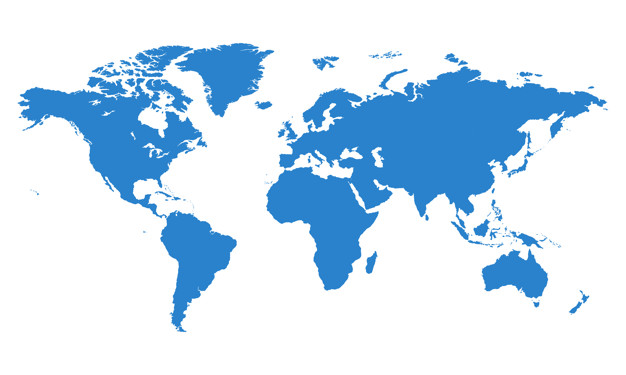 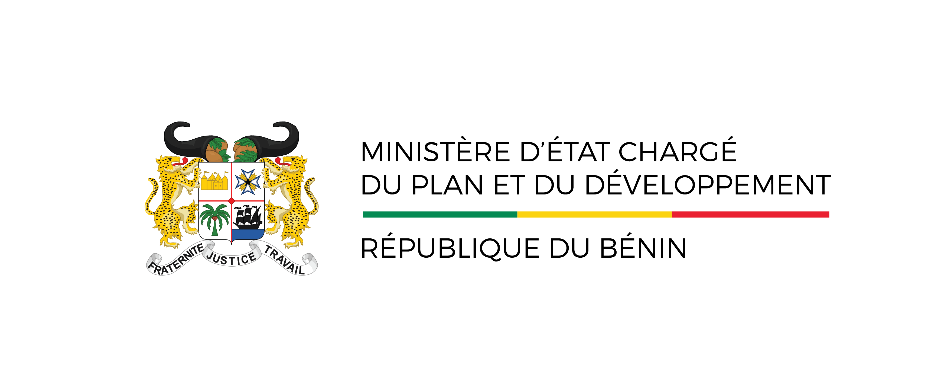 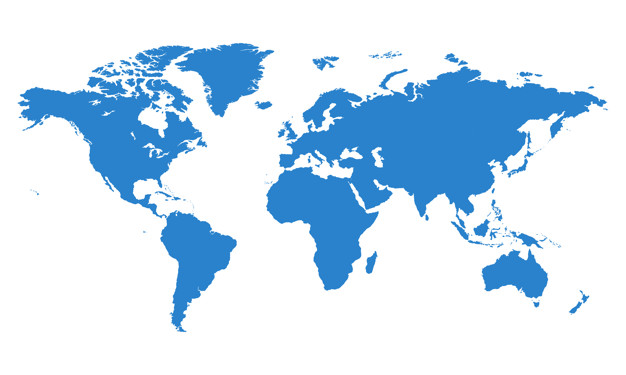 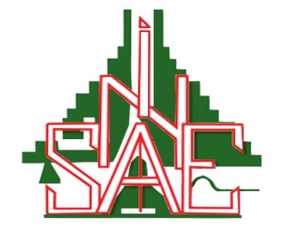 SOMMAIRESIGLES ET ABREVIATIONS	3AVANT-PROPOS	4RESUME DES PRINCIPAUX RESULTATS	5INTRODUCTION	7NOTE SUR LES CONCEPTS ET LA METHODOLOGIE	81. VUE D’ENSEMBLE DU COMMERCE EXTERIEUR DU BENIN	102. STRUCTURE DES EXPORTATIONS DE BIENS	143. STRUCTURE DES IMPORTATIONS DE BIENS	214. PARTENAIRES NOYAUX ET PRINCIPAUX PRODUITS	295. INTENSITÉ DU COMMERCE ET COMPÉTITIVITÉ	32ANNEXES	35SIGLES ET ABREVIATIONSAVANT-PROPOSL’Institut National de la Statistique et de l’Analyse Economique (INSAE) a le plaisir de mettre à la disposition du public, les statistiques annuelles sur les échanges extérieurs du Bénin avec ses partenaires commerciaux. Cette édition des grands traits du commerce extérieur porte sur l’année 2019 comparativement à l'année 2018, avec une analyse élargie aux trois (3) dernières années.Le rapport est basé essentiellement sur les données brutes de la douane relatives au commerce extérieur. Il présente le niveau des exportations, des importations et des réexportations pour le compte de l’année écoulée. Les exportations sont exprimées en valeur FAB (Franco A Bord, coût de la marchandise à son point de sortie du pays), les importations en valeur CAF (Coût, Assurance et Fret, coût de la marchandise à son point d’entrée au Bénin, y compris assurance et fret). La valeur en douane est la valeur transactionnelle dont la mise en œuvre est entrée en vigueur depuis 2001, dans le cadre de l’application de l’accord de l’Organisation Mondiale du Commerce (OMC) sur l’évaluation en douane. Les pays partenaires sont le pays d’origine de la marchandise à l’importation et celui de sa destination finale à l’exportation. Le présent volume est subdivisé en cinq (05) parties. La première présente une vue d’ensemble du commerce extérieur du Bénin avec le reste du monde. Les deuxième et troisième parties retracent la structure des exportations et des importations de biens. La quatrième présente l’analyse sur les partenaires noyaux et les principaux produits échangés et la dernière partie aborde l’intensité du commerce et la compétitivité du Bénin.                              La Direction GénéraleRESUME DES PRINCIPAUX RESULTATSDans le contexte de mondialisation et d’intégration des marchés où le Bénin est soumis à l’interaction de ses partenaires commerciaux, les flux commerciaux du pays ont connu de fortes variabilités dans le temps. L’analyse des échanges du Bénin avec le reste du monde pour l’année 2019 révèle des faits marquants qui se présentent ainsi qu’il suit :la situation du déficit commercial s’est sensiblement améliorée, passant de 1102,9 à 1001,9 Milliards FCFA entre 2018 et 2019, soit une réduction du déficit de 9,2% ;le montant des exportations se chiffre à 498,4 Milliards FCFA contre 1695,2 Milliards FCFA d’achat à l’extérieur, soit un taux de couverture de 29,4% ;les ventes et les achats à l’étranger ont connu respectivement un repli (-8,0% pour les achats et -5,7% pour les ventes) par rapport à 2018 ;pour les ventes à l’étranger, l’Asie est la première destination avec plus de deux tiers (68,0%) de la valeur totale. L’Afrique avec un cinquième des exportations (21,1%) occupe la deuxième place ;pour les achats à l’étranger, l’Asie (42,6%) occupe la première place devant l’Europe (27,0%) et l’Afrique (24,6%) ;les exportations du Bénin vers les autres pays de l’UEMOA ont connu une augmentation de 17,2% par rapport à 2018. Cependant, elles ont connu un repli de 8,9% au niveau de la zone CEDEAO, du fait de la forte contraction (-32,4%) des exportations vers le Nigeria en 2019 ;le repli d’un cinquième (-19,7%) des flux commerciaux avec le Nigeria en 2019 s’est traduit par une légère contraction des importations en provenance de l’espace CEDEAO ;le « coton, non cardé ni peigné », vendu pour un montant de 263,9 Milliards de FCFA, occupe la première place, viennent ensuite « les noix de coco, noix du brésil et noix de cajou, fraîches ou sèches, même sans leur coque » ;le « riz » (19,7%) est le premier produit acheté de l’extérieur, il est suivi des « huiles de pétrole ou de minéraux bitumineux, autres que les huiles brutes ; préparations » (12,6%) et de l’« énergie électrique » (4,9%) ;les importations du riz ont connu une baisse de 31,2% par rapport à 2018.les dix partenaires les plus représentatifs dans les exportations du Bénin en 2019 sont le Bangladesh (26,9%), l’Inde (14,2%), le Vietnam (10,6%), la Chine (7,5%), le Nigéria (5,8%), le Danemark (3,6%), l’Egypte (3,5%), le Niger (3,2%), la Malaisie (3,0%) et le Burkina Faso (2,4%) ; enfin,les dix partenaires les plus représentatifs dans les importations du Bénin en 2019 sont l’Inde (13,6%), la Chine (10,9%), le Togo (11,3%),  la France (9,1%), la Thaïlande (5,7%), la Belgique (3,9%), les Emirats Arabes Unis (3,6%), le Maroc (3,0%), les Pays-Bas (2,7%), la Fédération de Russie (2,7%).INTRODUCTION   Dans un contexte marqué par des révisions multiples de la croissance dans presque toutes les régions du monde, l’économie mondiale a enregistré une croissance du Produit Intérieur Brut de 2,9% en 2019. L’année 2019 a été finalement conclue sur la promesse d’un accord prochain, ou plutôt d’une trêve, sur les différends commerciaux entre les Etats-Unis et la Chine, ainsi qu’une nouvelle relance, si bien que les craintes de récession qui ont hanté l'année 2019 ne se sont pas confirmées. La croissance économique des 45 pays d'Afrique au sud du Sahara devrait se maintenir à 3,2% en moyenne en 2019.  Au-delà des moyennes régionales, le bilan est mitigé. La reprise dans les trois plus grandes économies de la région — Nigéria, Afrique du Sud et Angola — a été timide et a assombrit les perspectives régionales. En effet, au Nigéria, le secteur non pétrolier a manqué de dynamisme tandis qu’en Angola, c’est le secteur pétrolier qui peine à progresser. Par contre, en Afrique du Sud, une certaine défiance des investisseurs a pénalisé l’activité.Les effets du commerce international constituent depuis longtemps, une préoccupation des théoriciens du commerce international. Ces derniers ont ainsi démontré que le commerce international est profitable car il permet aux pays d’exporter les biens dont la production fait un usage intensif des facteurs qui sont localement abondants. Il est évident de constater que la suppression des barrières douanières pourrait entraîner une augmentation des importations plus rapide et plus importante que celle des exportations pour un pays.L’histoire politique et économique quotidienne des relations commerciales entre le Benin ses voisins retrace de nombreux maux tels que les conflits frontaliers, les trafics frauduleux de marchandises, le développement de la contrefaçon et la concurrence des produits étrangers moins onéreux qui sont de nature à gangrener le flux des échanges entre le Bénin et ses voisins. Les échanges commerciaux du Benin en 2019 ont été affectés par la fermeture des frontières du Nigéria le 20 août 2019. Les impacts de cette mesure prise par le Nigéria ont été ressentis directement sur le commerce extérieur.A cet effet, une analyse des échanges extérieurs réalisés par le Bénin en 2019, s’est avérée nécessaire, afin de détecter ses partenaires économiques ainsi que les différents produits échangés.NOTE SUR LES CONCEPTS ET LA METHODOLOGIE1. VUE D’ENSEMBLE DU COMMERCE EXTERIEUR DU BENINLe taux de couverture en augmentation et le solde commercial bien que déficitaire est marqué par une amélioration sensible en 2019L’analyse de l’évolution des échanges extérieurs du Bénin sur les deux dernières décennies montre que la balance commerciale est structurellement déficitaire. Les échanges extérieurs de 1999 à nos jours sont caractérisés par une croissance plus rapide des importations que des exportations de biens malgré la tendance à la hausse de ces deux flux.En effet, le montant des exportations en 2019 se chiffrent à 498,4 Milliards FCFA contre 1695,2 Milliards FCFA pour les importations, ce qui représente un taux de couverture de 29,4%. L’évolution du taux de couverture entre 1999 et 2019 a une tendance générale à la baisse, allant de 48.8% à 29.4% sur la période de référence. Toutefois, le taux de couverture s’est relevé depuis 2017, traduisant ainsi l’amélioration du solde commercial bien que déficitaire.De façon Identique, la balance commerciale a aussi connu une baisse sur la période 1999-2019. Le déficit est passé de 153,6 à 1001,9 Milliards FCFA. Toutefois, on note une réduction du déficit commercial de 9,2% en 2019 par rapport à 2018. Il convient de noter que la situation du déficit commercial s’est sensiblement améliorée entre 2017-2019.Au niveau de la variation des flux commerciaux de biens, il convient de noter une tendance uniforme et en dent de scie du taux de variation des importations et des exportations au cours de la période 1999-2019, avec un pic remarqué en 2017. En 2019, les ventes et les achats à l’étranger ont connu des replis respectifs de 5,7% et 8,0%.Le solde commercial est déficitaire pour tous les grands regroupements économiques mais excédentaire pour certains groupes de produits tels que les « fruits comestibles » et les « graines et fruits oléagineux » après le cotonPour ce qui concerne les grands regroupements économiques en 2019, les soldes commerciaux entre le Bénin et les différents continents du monde sont déficitaires. L’Europe enregistre le solde commercial le plus élevé et l’Océanie la valeur la plus faible. Le solde commercial entre le Bénin et les autres pays de la CEDEAO est déficitaire de 189,5 Milliards de FCFA dont 163,6 Milliards pour les pays de l’UEMOA.Source : INSAE/DSEE/SEE, mars 2020Par contre, l’analyse selon les grands groupes de produits (annexe 1) montre que le « coton » est le premier produit pour lequel le solde commercial est excédentaire, soit 262,7 Milliards FCFA, suivi des « fruits comestibles, écorces d'agrumes ou de melons » (44,7 Milliards FCFA) et des « graines et fruits oléagineux, graines, semences et fruits divers, plantes industrielles ou médicinales, pailles et fourrages » (36,2 Milliards FCFA). Les trois produits pour lesquels le déficit est beaucoup plus prononcé sont : les « céréales » pour 300,1 Milliards FCFA, les « combustibles minéraux, huiles minérales et produits de leur distillation, matières bitumineuses, cires minérales » (-287,0 Milliards FCFA) et les « voitures automobiles, tracteurs, cycles et autres véhicules terrestres, leurs parties et accessoires » (-106,7 Milliards FCFA). En 2019, la dynamique des échanges extérieurs du Bénin a été marquée par un repli des flux au cours des trois derniers mois La dynamique des échanges extérieurs du Bénin est marquée par de forte variation saisonnière. Les différents tests de saisonnalité sur la série des exportations et celle des importations pour la période 1999-2019 se sont révélés positifs. Les phénomènes saisonniers ne sont significatifs que sur huit (08) périodes pour les exportations et sept (07) périodes pour les importations. Au cours de l’années 2019, les exportations du Benin ont connu une évolution très erratique. Les ventes à l’étranger, corrigées des variations saisonnières, sont passées de 42,1 Milliards FCFA en janvier 2019 à 33,3 Milliards FCFA en décembre 2019, passant par un pic de 56,0 Milliards FCFA en juin 2019. Si le sens de variation des importations apparaît relativement stable, les achats à l’étranger, corrigés des variations saisonnières, ont en revanche baissé de 52,7% sur la période janvier-décembre 2019, passant de 187,9 à 88,8 Milliards FCFA, évolution qui s’accentue sensiblement au cours des trois derniers mois du fait de la fermeture des frontières terrestres nigérianes avec le Bénin2. STRUCTURE DES EXPORTATIONS DE BIENS Les exportations en baisse de 5,7% en 2019 par rapport à 2018Les exportations de marchandises ont connu une évolution erratique au cours des deux dernières décennies. Le pic observé en 2014 a été suivi d’une phase descendante au cours des années 2015 et 2016 puis, d’une reprise jusqu’en 2018. Entre 2018 et 2019, on enregistre à nouveau une légère inflexion des exportations totales de biens (-5,7%). Les familles de produits ayant contribué à la baisse des exportations en 2019 sont les « fruits comestibles… » (-6,4 points), les « réacteurs nucléaires, chaudières, machines, appareils et engins mécaniques…» (-3,9 points), les « graisses et huiles animales ou végétales… » (-1,3 point) et les « viandes et abats comestibles » (1,1 point).Les ventes du Bénin aux régions du monde en 2019 : l’Asie en tête et l’Afrique suit avec une forte part dans la CEDEAO L’Asie est le continent qui reçoit la majorité des exportations (68,0%) tandis que l’Amérique est celui qui enregistre la plus faible valeur (2,0%). Notons que l’Afrique occupe la deuxième place dans les exportations totales du Bénin (21,1%).La CEDEAO enregistre 14,2% de la part des exportations totales du Bénin vers le continent africain (21,1%). La part des exportations des pays de l’UEMOA vaut 8,2% et les autres pays de la CEDEAO, 6,0%.Les exportations du Bénin vers le Sénégal, le Mali, la Côte d’Ivoire et le Burkina Faso ont connu une amélioration en 2019 par rapport à 2018.Dynamique des exportations du Bénin : le commerce vers le Nigéria baisse de près d’un tiers en 2019 par rapport à 2018, entrainant ainsi une contraction dans l’espace CEDEAO En 2019, les exportations du Bénin en direction du continent africain se sont améliorées de 4,3% par rapport à celles de 2018, traduisant l’embellie observée au niveau de la vente des familles de produits telles que les « combustibles minéraux, huiles minérales et produits de leur distillation… » (+4,7%), le « coton » (+3,9%) et le « sel, soufre, terres et pierres, plâtres, chaux et ciments » (+3,5%). Cette amélioration a été également enregistrée au niveau du continent européen (16,4%). Cependant, elles ont connu une dégradation au niveau des continents américain (-26,8%), asiatique (-9,6%) et océanique (-80,7%).Les exportations du Bénin vers les autres pays de l’UEMOA ont connu une augmentation de 17,2% en 2019 par rapport à celles de 2018. En revanche, au cours de la même période, elles ont connu une diminution de 8,9% au niveau des pays de la CEDEAO. Par ailleurs, les ventes de biens du Benin au Nigeria ont connu une contraction de 32,4% en 2019 par rapport à 2018. Cette baisse est le fait des replis observés au niveau de certains groupes de produits en l’occurrence, des « graisses et huiles végétales, produits de leur dissociation… » (-16,0%) et, des « viandes et abats comestibles » (-13,4%).Source : INSAE/DSEE/SEE, mars 2020Les dix principaux produits vendus à l’extérieur : 83,7% des exportations avec le « coton, non cardé ni peigné » en tête suivi des « noix de coco, noix du brésil et noix de cajou, fraîches ou sèches, même sans leur coque »Les dix principaux produits vendus à l’extérieur totalisent 83,7% de la valeur des exportations en 2019. Le « coton, non cardé ni peigné », vendu pour un montant de 263,9 milliards de FCFA, occupe la première place. Viennent ensuite, « les noix de coco, noix du brésil et noix de cajou, fraîches ou sèches, même sans leur coque » et les « autres graines et fruits oléagineux, même concassées », avec des parts respectives de 9,0% et 6,6% des exportations.Les dix principaux partenaires à l’exportation : le Bangladesh en tête avec 26,9% des exportations totales du Bénin en 2019La tendance volatile s’est établie également entre différents pays partenaires respectivement pour les années 2017-2018 et 2018-2019.Malgré les traits fluctuants des exportations du Bénin vers ces principaux partenaires, le Bangladesh se situe au tout premier rang et prédomine avec une quote-part de 26,9%, presque treize fois celle du Burkina-Faso ; des exportations totales de l’année 2019. Par ailleurs, il faut noter que les dix principaux partenaires à l’exportation du Bénin se regroupent en trois zones continentales telles que l’Asie, l’Afrique et l’Europe. Le rang de ces pays est resté dynamique de 1999 à 2019. En 2019, l’Asie enregistre la plus grande part des exportations béninoises (62,2%). Elle est suivie de l’Afrique (14,9%) puis de l’Europe (3,6%).Source : INSAE/DSEE/SEE, mars 2020En dépit de cette instabilité des échanges, les exportations du Bénin vers l’ensemble de ces principaux partenaires ont connu un repli de 8,6% entre 2018-2019 contre un accroissement de 30,6% entre 2017-2018. Les principaux produits vendus aux dix principaux partenaires en 2019 : le coton, le bois et les noix (coco, anacarde…) orientés vers l’Asie alors que les produits alimentaires et ceux destinés à la construction sont orientés vers l’Afrique en 2019Chaque zone continentale a des spécificités en termes de produits d’exportations du Bénin. Les pays asiatiques tels que le Bangladesh, la Chine, la Malaisie puis le Vietnam achètent majoritairement dans des proportions variées le « coton, non cardé ni peigné », principal produit d’exportation du Benin. Aussi, l’Inde s’intéresse aux « Noix de coco, noix du brésil et noix de cajou, fraîches ou sèches, même sans leurs coques ou décortiquées ». Ensuite les partenaires commerciaux africains à l’instar de l’Egypte qui achète presque exclusivement le « coton, non cardé ni peigné » béninois recherchent à la fois des produits manufacturés provenant de la réexportation et ceux fabriqués sur le territoire national en de différentes proportions. Ainsi, les produits dominants leurs achats sont essentiellement les « viandes et abats comestibles, frais, réfrigérés ou congelés, de coqs, poules, canards, oies, dindons, dindes et pintades [des espèces domestiques] » pour le Nigéria. Les « Ciments hydrauliques, y.c. les ciments non-pulvérisés dits 'clinkers', même colorés » sont en première ligne pour le Niger et le Burkina-Faso.Quant au seul pays partenaire de l’Europe, le Danemark ; il achète au Bénin essentiellement les « graines et fruits oléagineux, même concassés (à l'exclusion des fruits à coque comestibles, des olives, des fèves de soja, des arachides, du coprah ainsi que des graines de lin, de navette, de colza et de tournesol) ».3. STRUCTURE DES IMPORTATIONS DE BIENS Les importations globalement en hausse enregistrent une baisse de 8,0% en 2019 par rapport à 2018Les importations de marchandises affichent une tendance haussière sur la période 1999-2019. La valeur des achats à l’extérieur a atteint le niveau le plus élevé en 2014 avec un montant 1860,7 Milliards FCFA. En 2019, les acquisitions de marchandises à l’extérieur réalisées par le Bénin sont évaluées à 1 695,2 Milliards FCFA. Entre 2018 et 2019, on enregistre une baisse de 8,0% des importations totales de biens. Les familles de produits ayant contribué à la contraction des importations en 2019 sont : les « céréales » (-8,0 points), les « graisses et huiles animales ou végétales… » (-3,4 points) et les « sucres et sucreries » (-0,8 point).Les achats du Benin auprès du reste du monde en 2019 : l’Asie en tête et l’Afrique suit avec une forte part dans la CEDEAO L’Asie (42,6%) occupe la première place devant l’Europe (27,0%) et l’Afrique (24,6%) dans la part de la valeur des marchandises provenant du reste du monde. Dans la sous-région Ouest-Africaine, les achats de marchandises en provenance du Nigéria ont enregistré un déclin de 19,7% entre 2018 et 2019, consécutivement à la fermeture des frontières terrestres entre les deux pays, décidée par les autorités nigérianes depuis le 20 Août 2019. Les « graisses et huiles animales, produits de leur dissociation… » (-30,8%), les « ouvrages en fonte, fer ou en acier » (-10,0%) et les « voitures automobiles, tracteurs, cycles et autres véhicules… » (-5,5%) sont les principaux groupes de produits à la base de la baisse enregistrée.A contrario, les importations de biens en provenance du Ghana ont connu une hausse de 56,1% au cours de la période considérée. Cette augmentation pourrait s’expliquer par le détournement du commerce observé avec le Nigéria au profit du Ghana pour les produits ayant contribué plus à la baisse des achats au Nigéria.   Au niveau de l’UEMOA, le Togo, la Côte-d’Ivoire et dans une moindre mesure le Sénégal représentent les principaux fournisseurs du Bénin en 2018 et 2019.Dynamique des importations du Benin : le repli d’un cinquième des flux commerciaux en provenance du Nigeria en 2019 s’est traduit par une légère contraction du commerce dans l’espace CEDEAO Selon la provenance géographique, les importations de biens du Bénin en 2019 ont connu un repli pour tous les continents mis à part l’Afrique. En effet, on enregistre entre 2018 et 2019, une baisse des importations de biens en provenance de l’Asie (-17,6%), de l’Europe (-9,3%) et de l’Océanie (-3,3%), expliquant la baisse globale des importations de biens enregistrée en 2019 (-8,0%). L’Afrique enregistre une hausse de 14,3%. Les principaux produits ayant contribué à cette performance sont les « combustibles minéraux, huiles minérales et produits de leur distillation, matières bitumineuses, cires minérales » (10,9%) et les « engrais » (4,3%) en liaison avec l’intensité de l’activité dans les BTP et dans le secteur agricole.Les dix principaux produits achetés du reste du monde : 59,3% des importations avec le « riz » en tête suivi des « huiles de pétrole ou de minéraux bitumineux, autres que les huiles brutes ; préparations »Les dix principaux produits achetés à l’extérieur totalisent 59,3% de la valeur des importations totales du Bénin en 2019. Le « riz » est le principal produit importé. Toutefois, l’achat dudit produit a connu une baisse de 31,2% en 2019 par rapport à celle de 2018.Les « huiles de pétrole ou de minéraux bitumineux, autres que les huiles brutes, préparations » (12,6%) et l’« énergie électrique » (4,9%) occupent respectivement la deuxième et troisième place.Les dix principaux partenaires à l’importation : l’Inde et la Chine en tête et totalisent 24,5% des importations totales du Bénin en 2019L’agrégation du montant des importations en provenance des dix (10) principaux partenaires en 2019, donne 1104,6 Milliards de FCFA.L’Inde (13,6%) est au premier rang, devant la Chine (10,9%) et le Togo (10,9%). Il est à noter que les importations en provenance de la Chine ont connu une augmentation de 28,0% en 2019 par rapport à celles de 2018. Le repli le plus profond est enregistré au niveau de la Thaïlande (51,5%), avec une forte contribution des céréales (-52,6 points de croissance) dont principalement le riz.Globalement, les importations du Bénin en provenance de ces principaux partenaires ont connu un repli de 6,2% au cours de la période 2018-2019 contre un repli de 9,0% entre 2017-2018, soit une amélioration de 2,8 points de pourcentage. Les principaux produits achetés auprès des dix principaux partenaires en 2019 : le riz est le produit le plus importé en Asie alors que les médicaments et les voitures sont plus achetés en Europe en 2019Au nombre des principaux produits à l’importation, le riz est le produit le plus importé de l’Inde (75,1%), de la Thaïlande (96,4%) et des Emirats Arabes Unis (71,1%). Les « huiles de pétrole ou de minéraux bitumineux, autres que les huiles brutes » sont les produits les plus importés des Pays-Bas (64,2%) et de la Russie (72,5%). C’est aussi le deuxième produit le plus importé de l’Inde (11,1%), du Togo (16,9%), de la Belgique (9,9%) et de la France (7,2%). En Europe, le Bénin achète principalement de la Belgique, les « voitures de tourisme et autres véhicules automobiles principalement conçus pour le transport » (14,1%) et de la France, les « médicaments (à l’exclusion des produits des n°s 30.02, 30.05 ou 30.06) constitués par des produits mélangés ou non-mélangés, préparés à des fins thérapeutiques ou prophylactiques, présentés sous forme de doses, ni conditionnés pour la vente au détail » (29,7%). Par contre en Afrique, le Maroc fournit principalement au Bénin, les « engrais minéraux ou chimiques contenant deux ou trois des éléments fertilisants : azote, phosphate et potassium…» (76,0%). La Communauté Electrique du Bénin, abritée par le Togo, fournit l’« énergie électrique » (44,4%).4. PARTENAIRES NOYAUX ET PRINCIPAUX PRODUITS Les échanges commerciaux du Benin avec le reste du monde au cours des 20 dernières années : 30 partenaires sont restés stables à la fois pour les exportations et les importationsEn considérant les échanges commerciaux, on répertorie sur la période 1999-2019, au total 255 partenaires commerciaux. De ces partenaires, on distingue 100 à l’exportation dont 39 sont stables sur la période. Par contre, 144 partenaires sont dénombrés à l’importation et 42 sont restés stables sur la période considérée. Ainsi, sur cette période, au total 30 partenaires sont restés stables, à la fois à l’importation qu’à l’exportation. Ces 30 partenaires forment ainsi les " partenaires noyaux" pour les échanges extérieurs du Bénin. Ces derniers font près de 86,3% et 78,8% respectivement pour les exportations totales et les importations totales en 2019. En 2019, le solde commercial a été excédentaire pour seulement sept (07) partenaires noyaux sur trente (30). Il s’agit du Bangladesh, du Burkina Faso, du Danemark, du Mali, du Niger, du Singapour et du Vietnam.Le « coton » (224,2 Milliards FCFA), les « Noix de cajou et autres noix… » (41,2 Milliards FCFA) occupent respectivement la première et la deuxième place dans les exportations totales vers ces pays noyaux. Quant aux produits achetés auprès de ces pays, le « riz » (290,9 Milliards FCFA) et les « huiles de pétrole… » (140,9 Milliards FCFA) occupent respectivement la première et la deuxième place.5. INTENSITÉ DU COMMERCE ET COMPÉTITIVITÉ La pratique de réexportation au Bénin : la Côte d'Ivoire, deuxième pays de destination des réexportations après la Chine…, les « huiles de pétrole ou de minéraux bitumineux, autres que les huiles brutes ; préparations » sont les plus concernésLes réexportations, s’établissent à 55,5 Milliards de francs CFA en 2019, représentant ainsi 11,1% des exportations globales du Bénin. Les cinq principaux pays de destination des produits réexportés sont : Chine (9.5 Milliards FCFA), Côte d'Ivoire (5.3 Milliards FCFA), Emirats Arabes Unis (3.1 Milliards FCFA), Etats-Unis (1.2 Milliard FCFA) et Suisse (0.5 Milliard FCFA). Les cinq principaux produits ayant fait objet de réexportation en 2019 sont les « huiles de pétrole ou de minéraux bitumineux, autres que les huiles brutes ; préparations » (14.6 Milliards FCFA), l’ « or (y compris l'or platine) sous formes brutes ou mi ouvrées, ou en poudre » (8.7 Milliards FCFA), le « fil machine en fer ou en aciers non alliés. » (4.2 Milliards FCFA), les « tissus de coton, contenant au moins 85 % en poids de coton, d'un poids n'excédant pas 20 » (3.8 Milliards FCFA) et les « barres en fer ou en aciers non alliés, simplement forgées, laminées ou filées à chaud ai » (3.4 Milliards FCFA). L’annexe 6 présente la situation détaillée des réexportations en 2019. 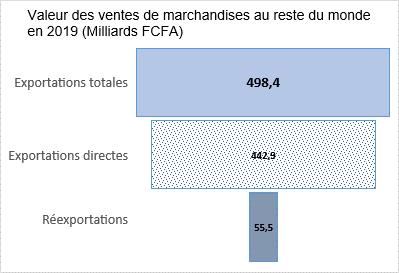 L’ouverture du Bénin au reste du monde : le degré d’ouverture en dent de scie est dans une phase de descente ces dernières années et la propension à importer prédomine la propension à exporterEn 2019, le degré d’ouverture du Bénin est de 13,0%. Ce qui montre que notre économie dépend du reste du monde de 13,0%. La propension à exporter, définie comme le rapport entre les exportations et le Produit Intérieur Brut mesure la part des exportations dans la production nationale. Au cours des deux dernières décennies, cet indicateur a connu une baisse, passant de 9,0% en 1999 à 5,9% en 2019.Quant à la propension à importer, elle estimée à 20,1% en 2019 contre 18,5% en 1999.Compétitivité du Bénin dans les échanges internationaux : le taux de change réel effectif en dépréciation depuis 2012 mais avec une compétitivité plus marquée vis-à-vis de l’Amérique en 2019Sur la période 1999 à 2019, le Taux de Change Réel Effectif (TCRE) a suivi une évolution erratique qui a abouti à des augmentations et des baisses. En effet, le taux de change réel effectif a baissé de 28,9% en 1999 à 10,8% en 2019, passant par des pics de 40,4 en 2001 et 45,0% en 2007. Par ailleurs, depuis 2014, le TCRE, apparaît moins compétitif que son niveau moyen enregistré entre 1999 et 2013.Les mouvements ont cependant été heurtés au cours de la période 1999-2019. Deux phases importantes peuvent être identifiées :de 1999 à fin 2012, le TCRE a évolué en dent de scie avec des années de forte appréciation et des sous périodes de dépréciation ;depuis 2012, l’effet de la crise des pays émergents a en partie compensé le mouvement de dépréciation du Franc CFA.En outre, l’Europe et l’Afrique sont les deux premiers continents par rapport auxquels est plus marquée l’appréciation du TCRE du Bénin ; ces deux continents totalisent près de 30,0% des exportations du Bénin en 2019. Toutefois, le TCRE a connu une dépréciation ces dernières années. En effet, par rapport à l’Europe, le TCRE est passé de 109,3% en 2015 à 77,5% en 2019. De même, par rapport à l’Afrique, il est passé de 75,8% en 2015 à 67,7% en 2019.ANNEXESAnnexe 1 : Evolution des exportations et des importations par produit, niveau SH2Annexe 2 : Liste des indicateurs du commerce international Annexe 3 : Taux de change réel effectif par rapport aux pays noyau (pondération commerce global) (Base 100=moyenne 2007-2010)				Annexe 4 : Résultats de tests de saisonnalité des séries mensuelles et nombre de périodes dans une année ayant une saisonnalité significativeTests de saisonnalité des séries mensuellesNombre de périodes dans une année ayant une saisonnalité significativeAnnexe 5 : principaux produits et partenaires dans les réexportations en 2019Annexe 6 : Composition des régions géographiquesAnnexe 7 : Composition des regroupements économiques régionaux (RER)Note : le Royaume-Uni est sorti de l’UE en janvier 2020. Donc l’UE compte désormais 27 pays membres à partir de 2020.ALADIAssociation Latino-Américaine d'IntégrationALENAAccord de Libre-Echange Nord-AméricainANASE Association des Nations de l'Asie du Sud-EstBANGKOKAccord de BangkokCAFCoût Assurance FretCDAACommunauté de Développement de l´Afrique AustraleCEDEAOCommunauté Economique des États de l'Afrique de l'OuestCEEAC  Communauté Economique des Etats de l'Afrique CentraleCEMAC  Communauté Economique et Monétaire de l'Afrique CentraleCEPGLCommunauté Economique des Pays des Grands LacsCOMESAMarché commun des Etats de l'Afrique de l'Est et du SudFAB/FOBFranco A Bord/Free On BoardEUROZone EUROFCFAFranc de la Communauté Financière AfricaineINSAEInstitut National de la Statistique et de l’Analyse EconomiqueMdsMilliardsPIBProduit Intérieur BrutTCRETaux de Change Réel Effectif UEUnion EuropéenneUEMOAUnion Economique et Monétaire Ouest AfricaineUFMUnion du Fleuve ManoUMAUnion du Maghreb ArabeA-CONCEPTS ET DEFINITIONSMarchandise : Est considérée comme marchandise, tout bien, y compris le courant électrique.Importation : L'importation est l'action d'introduire une marchandise quelconque dans un territoire statistique.Exportation : L'exportation est la sortie d’une marchandise quelconque d’un territoire statistique. Elle comprend à la fois les expéditions de marchandises originaires, au sens des règles d'origine de l'Union et les exportations de marchandises non originaires prises sur le marché local.Réexportation : La réexportation décrit la sortie d'un territoire statistique de marchandises préalablement importées sous régimes suspensifs.Balance Commerciale : Encore appelée solde commercial, la balance commerciale est la différence algébrique entre les exportations totales et les importations totales. Les valeurs publiées dans ce document sont calculées sur une base FOB-FOB c’est-à-dire exportations FOB et importations FOB (Importations CAF × α). α désigne le  taux de fret officiel appliqué aux importations de biens. Ce taux est fixé à 0,855 sur la période 1999-2013 et à 0,885 de 2014 à 2019.Partenaires noyaux :  Les partenaires noyaux sont les partenaires du Bénin dans l’échange extérieur avec lesquels les flux des exportations et des importations du Bénin sont non nuls sur la période considérée. Il s’agit des partenaires qui sont à la fois stables dans les exportations et les importations du Bénin sur la période considérée.Commerce Général : Le commerce général s'intéresse à l'enregistrement des mouvements de toutes les marchandises dont l'utilisation à l'intérieur ou à l'extérieur du territoire statistique a été décidée par des agents économiques ressortissants. Il couvre les marchandises suivantes :a) à l'importation, les marchandises qui, directement dès leur importation ou en sortie de dépôt, de transit ou de transbordement sont :déclarées pour la consommation intérieure ;acceptées en admission temporaire ; acceptées en importation temporaire ; entrées en entrepôt industriel ou en zone franche industrielle ; entrées en usine exercée ; réintroduites suite à une exportation temporaire ; entrées en entrepôt de douane ou zone franche commerciale.b) à l'exportation, les marchandises qui sont :déclarées en simple sortie (qu'elles soient nationales ou nationalisées) ; réexportées en suite d'admission temporaire ; réexportées en suite d'importation temporaire ; exportées temporairement ;en sortie d'entrepôt industriel ou de zone franche industrielle ; en sortie d'usine exercée ; en sortie d'entrepôt de douane ou de zone franche commerciale.B-METHODOLOGIQUESLes données sont publiées selon le système du Commerce Général (CG) ;Les données ont été produites sous le Système Harmonisé de désignation et de codification des marchandises ;Le terme exportation, outre précision dans ce document, désigne les exportations totales de marchandises. La valeur statistique des exportations est la valeur FOB ;Le terme importation, outre précision, désigne les importations totales de marchandises, à savoir les importations ainsi que les réimportations de marchandises. La valeur statistique des importations est la valeur CAF ;Les données publiées pour les trois (3) dernières années sont provisoires, donc sujettes à révision.Continents/
Regroupements économiquesSolde commercial 2019 (Milliards FCFA)Excédent=+ 
Déficit=-Afrique-263,5---CEDEAO-189,5---NIGERIA-3,4-GHANA-20,9--UEMOA-163,6--Amérique-77,4--Asie-299,8---Europe-360,6---UE28-302,2---Océanie-0,7-Ensemble des échanges du Bénin-1 001,9----Coefficients saisonniers pour les exportationsCoefficients saisonniers pour les exportationsJanvier-3,1Février2,3Mars11,5Avril12,9Mai6,5Juin2,4Juillet1,4Août-3,9Septembre-7,5Octobre-7,4Novembre-8,1Décembre-4,5Coefficients saisonniers pour les importationsCoefficients saisonniers pour les importationsJanvier-2,2Février-7,7Mars0,1Avril-6,7Mai-3,9Juin-4,5Juillet5,1Août3,7Septembre1,3Octobre7,7Novembre0,2Décembre7,9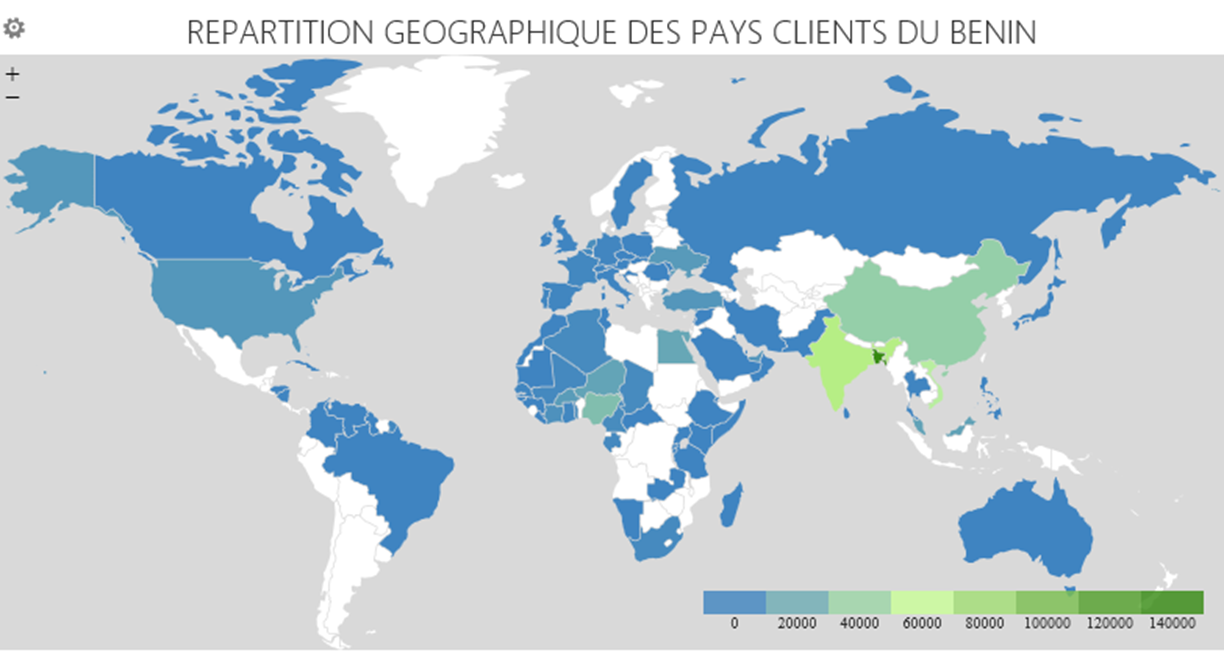 Continents/Regroupements économiquesExportationExportationExportationContinents/Regroupements économiquesVariation (%)Variation (%)Valeur (Milliards FCFA)Continents/Regroupements économiques2018/20172019/20182019Afrique-6,34,3105,3CEDEAO-9,2-8,970,6NIGERIA-3,2-32,428,2GHANA-54,874,51,4UEMOA-10,717,240,9Amérique0,8-26,89,9Asie38,1-9,6338,7Europe0,716,444,2UE284,80,832,4Océanie91189,7-80,70,2Ensemble des exportations du Bénin22,7-5,7498,4Exportations Exportations Exportations Exportations Exportations Exportations Exportations RANG2019ProduitsVariation (%)Variation (%)Valeur (Milliards FCFA)Part dans les exportations totales (%)Evolution Rang (1999-2019)RANG2019Produits2019/2018Sens20192019Evolution Rang (1999-2019)1Coton, non cardé ni peigné7,0263,953,0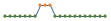 2Noix de coco, noix du brésil et noix de cajou, fraîches ou sèches, même sans leurs coques-42,144,79,0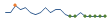 3Autres graines et fruits oléagineux, même concassés35,132,96,6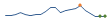 4Huiles de pétrole ou de minéraux bitumineux, autres que les huiles brutes…3,314,62,9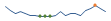 5Ciments hydrauliques (y compris les ciments non pulvérises dits « clinkers »), même colorés31,014,42,9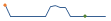 6Viandes et abats comestibles, frais, réfrigérés ou congelés, des volailles du n° 01.05-32,711,52,3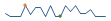 7Huiles de tournesol, de carthame ou de coton et leurs fractions, même raffinées, mais non chimiquement modifiées-16,311,02,2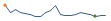 8Or (y compris l'or platine), sous formes brutes ou mi-ouvrées, ou en poudre.20,68,71,7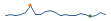 9Tourteaux et autres résidus solides, même broyés ou agglomérés sous forme de pellets, de l'extraction de graisses ou huiles végétales10,78,01,6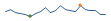 10Fruits et autres parties comestibles de plantes, préparés ou conservés, avec ou sans addition de sucre ou d'autres édulcorants ou d'alcool62,77,31,5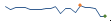 EnsembleEnsemble-1,3417,083,7Total BéninTotal Bénin-5,7498,4100,0Exportations Exportations Exportations Exportations Exportations Exportations Exportations RANG2019Principaux PartenairesVariation (%)Variation (%)Valeur (Milliards FCFA)Part dans les exportations totales (%)Evolution Rang (1999-2019)RANG2019Principaux Partenaires2018/20172019/201820192019Evolution Rang (1999-2019)1Bangladesh121,311,9134,126,9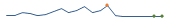 2Inde116,9-27,670,714,2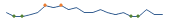 3Vietnam-11,7-2,051,710,4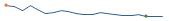 4Chine21,0-9,636,87,4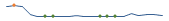 5Nigéria-3,2-32,428,25,7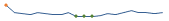 6Danemark41,2-4,117,83,6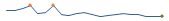 7Egypte36,4-3,117,13,4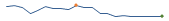 8Niger-6,1-1,015,53,1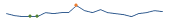 9Malaisie-49,2-41,114,73,0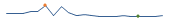 10Burkina Faso1,790,711,52,3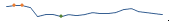 EnsembleEnsemble30,6-8,6398,279,9Total BéninTotal Bénin22,7-5,7498,4100,0Principaux Partenaires à l'exportationPrincipaux produits à l'exportationPart des exportations vers le pays (%)BANGLADESHCoton, non cardé ni peigné98,22INDENoix de coco, noix du brésil et noix de cajou, fraîches ou sèches, même sans leurs coques ou décortiquées49,43INDEBois sciés ou dédossés longitudinalement, tranchés ou déroulés, même rabotés, poncés ou collés par assemblage en bout, d'une épaisseur > 6 mm8,59INDECoton, non cardé ni peigné7,30INDEBois, y.c. les lames et frises à parquet, non-assemblées, profilés languetés, rainés, bouvetés, feuillurés, chanfreinés, joints en v, moulurés, arrondis ou simil.  tout au long d'une ou de plusieurs rives, faces ou bouts, même rabotés, poncés ou collés par assemblage en bout7,16INDEGraines et fruits oléagineux, même concassés (à l'exclusion des fruits à coque comestibles, des olives, des fèves de soja, des arachides, du coprah ainsi que des graines de lin, de navette, de colza et de tournesol)6,17VIETNAMCoton, non cardé ni peigné89,38CHINECoton, non cardé ni peigné69,79CHINEFil machine, en fer ou en aciers non-alliés, enroulé en spires non-rangées en couronnes 6,61CHINEBarres en fer ou en aciers non-alliés, simplement forgées, laminées ou filées à chaud ainsi que celles ayant subi une torsion après laminage5,91NIGERIAViandes et abats comestibles, frais, réfrigérés ou congelés, de coqs, poules, canards, oies, dindons, dindes et pintades [des espèces domestiques]40,81NIGERIAHuiles de tournesol, de carthame ou de coton et leurs fractions, même raffinées, mais non chimiquement modifiées34,28NIGERIAHuile de palme et ses fractions, même raffinées, mais non chimiquement modifiées12,76DANEMARKGraines et fruits oléagineux, même concassés (à l'exclusion des fruits à coque comestibles, des olives, des fèves de soja, des arachides, du coprah ainsi que des graines de lin, de navette, de colza et de tournesol)98,23EGYPTECoton, non cardé ni peigné99,85NIGERCiments hydrauliques, y compris les ciments non-pulvérisés dits 'clinkers', même colorés58,98NIGERTubes, tuyaux et profilés creux [p.ex. soudés, rivés, agrafés ou à bords simplement rapprochés], en fer ou en acier (sauf tubes sans soudure et tubes de sections intérieure et extérieure circulaires et d'un diamètre extérieur > 406,4 mm)4,10NIGERProduits laminés plats, en fer ou en aciers non-alliés, d'une largeur >= 600 mm, plaqués ou revêtus, laminés à chaud ou à froid3,79NIGERProduits laminés plats, en fer ou en aciers non-alliés, d'une largeur >= 600 mm, laminés à froid, non-plaqués ni revêtus3,56NIGERBarres en fer ou en aciers non-alliés, simplement forgées, laminées ou filées à chaud ainsi que celles ayant subi une torsion après laminage3,25BURKINA-FASOCiments hydrauliques, y compris les ciments non-pulvérisés dits 'clinkers', même colorés40,62BURKINA-FASOGraines et fruits oléagineux, même concassés (à l'exclusion des fruits à coque comestibles, des olives, des fèves de soja, des arachides, du coprah ainsi que des graines de lin, de navette, de colza et de tournesol)40,18BURKINA-FASOPréparations des types utilisés pour l'alimentation des animaux6,35MALAISIECoton, non cardé ni peigné82,23MALAISIEGraisses et huiles végétales – y compris l'huile de jojoba - et leurs fractions, fixes, même raffinées, mais non chimiquement modifiées (à l'exclusion des huiles de soja, d'arachide, d'olive, de palme, de tournesol, de carthame, de coton, de coco [coprah], de palme15,85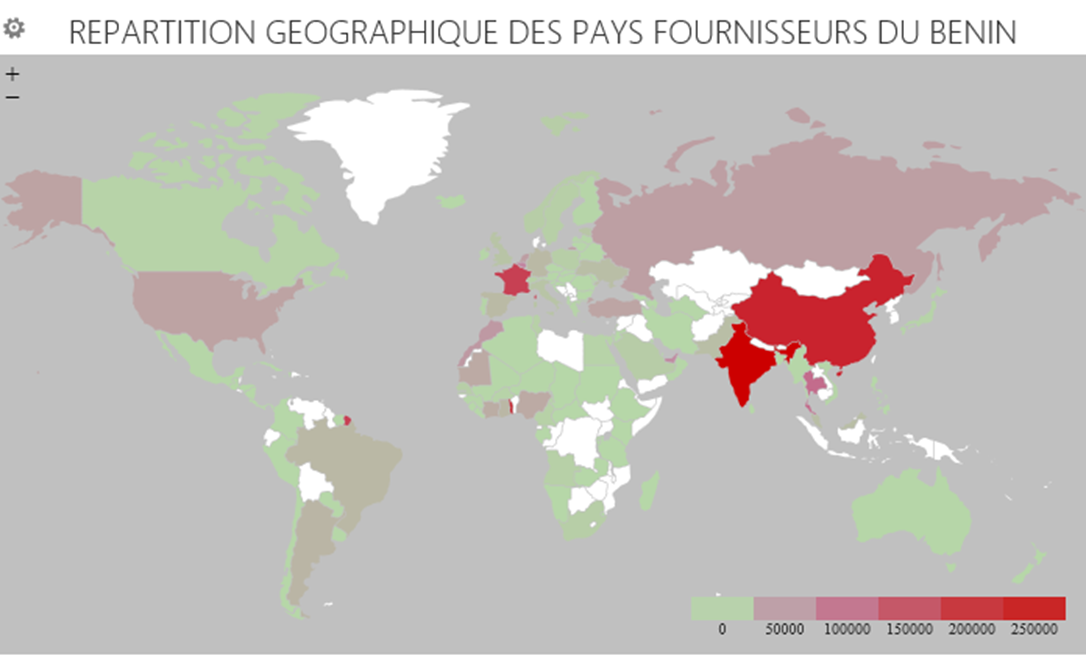 Continents/Regroupements économiquesImportationsImportationsImportationsContinents/Regroupements économiquesVariation (%)Variation (%)Valeur (Milliards FCFA)Continents/Regroupements économiques2018/20172019/20182019Afrique21,414,3416,7CEDEAO16,715,1293,9NIGERIA13,0-19,735,7GHANA30,556,125,2UEMOA17,020,2231,0Amérique6,01,898,6Asie-14,1-17,6721,5Europe13,0-9,3457,4UE28-3,0-7,6378,1Océanie-47,4-3,31,0Ensemble des importations du Bénin-0,9-8,01 695,2Importations Importations Importations Importations Importations Importations Importations RANG2019ProduitsVariation (%)Variation (%)Valeur (Milliards FCFA)Part dans les importations totales (%)Evolution Rang (1999-2019)RANG2019Produits2019/2018Sens20192019Evolution Rang (1999-2019)1Riz-31,2334,519,7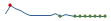 2Huiles de pétrole ou de minéraux bitumineux, autres que les huiles brutes…-9,9212,812,6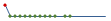 3Energie électrique. (Position facultative)4,082,44,9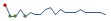 4Huile de palme et ses fractions, même raffinées, mais non chimiquement modifiées-46,071,04,2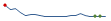 5Médicaments (à l'exclusion des produits du n° 3002, 3005 ou 3006) constitués par des produits mélangés ou non-mélangés, préparés à des fins thérapeutiques ou prophylactiques, présentés sous forme de doses, ni conditionnés pour la vente au détail16,562,03,7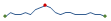 6Viandes et abats comestibles, frais, réfrigérés ou congelés, des volailles du n° 01.05.-0,161,53,6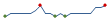 7Poissons, comestibles, congelés (à l'exclusion des filets de poissons et autres chairs de poissons du n° 0304)15,361,23,6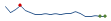 8Engrais minéraux ou chimiques contenant deux ou trois des éléments fertilisants : azote, phosphate et potassium…69,950,83,0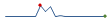 9Voitures de tourisme et autres véhicules automobiles principalement conçus pour le transport de personnes (autres que les véhicules pour le transport de >= 10 personnes, chauffeur compris, du n° 8702) ; voitures du type 'break' et voitures de course-1,136,92,2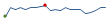 10Motocycles -y compris les cyclomoteurs- et cycles équipés d'un moteur auxiliaire, avec ou sans side-cars ; side-cars9,032,01,9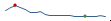 EnsembleEnsemble-16,11 005,259,3Total BéninTotal Bénin-8,01 695,2100,0Importations Importations Importations Importations Importations Importations Importations RANG2019Principaux PartenairesVariation (%)Variation (%)Valeur (Milliards FCFA)Part dans les importations totales (%)Evolution Rang (1999-2019)RANG2019Principaux Partenaires2018/20172019/201820192019Evolution Rang (1999-2019)1Inde-35,35,4230,913,6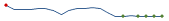 2Chine-7,328,0185,610,9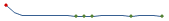 3Togo17,825,0185,510,9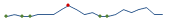 4France9,38,3149,18,8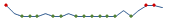 5Thaïlande-25,1-51,592,55,5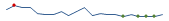 6Belgique30,9-21,964,23,8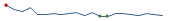 7Emirats Arabes Unis72,9-36,258,33,4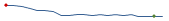 8Maroc13,516,448,92,9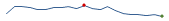 9Pays-Bas-53,7-24,744,82,6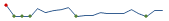 10Russie445,7-27,044,62,6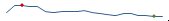 EnsembleEnsemble-9,0-6,21104,665,2Total BéninTotal Bénin-0,9-8,01 695,2100,0Principaux Partenaires à l'importationPrincipaux produits à l'importationPart des importations en provenance du pays (%)INDERiz75,1INDEHuiles de pétrole ou de minéraux bitumineux, autres que les huiles brutes…11,1INDEMédicaments (à l'exclusion des produits du n° 3002, 3005 ou 3006) constitués par des produits mélangés ou non-mélangés, préparés à des fins thérapeutiques ou prophylactiques, présentés sous forme de doses, ni conditionnés pour la vente au détail4,0INDEMotocycles -y compris les cyclomoteurs- et cycles équipés d'un moteur auxiliaire, avec ou sans side-cars ; side-cars2,8CHINEMotocycles -y compris les cyclomoteurs- et cycles équipés d'un moteur auxiliaire, avec ou sans side-cars ; side-cars11,2CHINEInsecticides, anti-rongeurs, fongicides, herbicides, inhibiteurs de germination et régulateurs de croissance pour plantes, désinfectants et produits similaires, présentés dans des formes ou emballages de vente au détail ou à l'état de préparations…6,7CHINEEngrais minéraux ou chimiques contenant deux ou trois des éléments fertilisants : azote, phosphate et potassium…4,7CHINEBouteurs (bulldozers), bouteurs biais (angledozers), niveleuses, décapeuses (scrapers)3,5CHINEParties et accessoires des véhicules des n°s 87.11 à 87.13.3,3TOGOEnergie électrique. (Position facultative)44,4TOGOHuiles de pétrole ou de minéraux bitumineux, autres que les huiles brutes…16,9TOGOHuile de palme et ses fractions, même raffinées, mais non chimiquement modifiées9,3TOGOCiments hydrauliques, y compris les ciments non-pulvérisés dits 'clinkers', même colorés5,4FRANCEMédicaments (à l'exclusion des produits du n° 3002, 3005 ou 3006) constitués par des produits mélangés ou non-mélangés, préparés à des fins thérapeutiques ou prophylactiques, présentés sous forme de doses, ni conditionnés pour la vente au détail29,7FRANCEHuiles de pétrole ou de minéraux bitumineux, autres que les huiles brutes…7,2FRANCEViandes et abats comestibles, frais, réfrigérés ou congelés, des volailles du n° 01.05.6,0FRANCEBouteurs (bulldozers), bouteurs biais (angledozers), niveleuses, décapeuses (scrapers)2,5FRANCEVoitures de tourisme et autres véhicules automobiles principalement conçus pour le transport de personnes (autres que les véhicules pour le transport de >= 10 personnes, chauffeur compris, du n° 8702) ; voitures du type 'break' et voitures de course2,1THAILANDERiz96,4BELGIQUEVoitures de tourisme et autres véhicules automobiles principalement conçus pour le transport de personnes (autres que les véhicules pour le transport de >= 10 personnes, chauffeur compris, du n° 8702) ; voitures du type 'break' et voitures de course14,1BELGIQUEHuiles de pétrole ou de minéraux bitumineux, autres que les huiles brutes…9,9BELGIQUEVéhicules automobiles pour le transport de marchandises7,5BELGIQUEBouteurs (bulldozers), bouteurs biais (angledozers), niveleuses, décapeuses (scrapers)6,6BELGIQUETissus de coton, contenant au moins 85 % en poids de coton, d'un poids n'excédant pas 20 g/m²5,2EMIRATS ARABES UNISRiz71,1EMIRATS ARABES UNISHuiles de pétrole ou de minéraux bitumineux, autres que les huiles brutes…12,5MAROCEngrais minéraux ou chimiques contenant deux ou trois des éléments fertilisants : azote, phosphate et potassium…76,0MAROCBoîtes, sacs, pochettes, cornets et autres emballages en papier, carton, ouate de cellulose ou nappes de fibres de cellulose, n.d.a.; cartonnages de bureau, de magasin ou similaires, rigides4,0PAYS-BASHuiles de pétrole ou de minéraux bitumineux, autres que les huiles brutes…64,2PAYS-BASViandes et abats comestibles, frais, réfrigérés ou congelés, des volailles du n° 01.05.9,4PAYS-BASPoissons, comestibles, congelés (à l'exclusion des filets de poissons et autres chairs de poissons du n° 0304)8,9RUSSIEHuiles de pétrole ou de minéraux bitumineux, autres que les huiles brutes…72,5RUSSIEFroment (blé) et méteil10,7RUSSIEHouilles ; briquettes, boulets et combustibles solides similaires obtenus à partir de la houille7,8RUSSIEPoissons, comestibles, congelés (à l'exclusion des filets de poissons et autres chairs de poissons du n° 0304)7,5PartenairesExportationsExportationsExportationsImportationsImportationsImportationsSolde commercial 2019 (Milliards FCFA)Excédent=+ 
Déficit=-PartenairesVariation (%)Variation (%)Valeur (Mds FCFA)Part (%)Variation (%)Variation (%)Valeur (Mds FCFA)Part (%)Solde commercial 2019 (Milliards FCFA)Excédent=+ 
Déficit=-Partenaires2018/20172019/2018201920192018/20172019/201820192019Solde commercial 2019 (Milliards FCFA)Excédent=+ 
Déficit=-Bangladesh121,311,9134,126,938,91,80,10,0134,0+Belgique12,4-47,82,70,530,9-21,964,23,8-54,1-Burkina Faso1,790,711,52,3155,552,33,10,28,8+Suisse-64,2-65,50,50,176,7-57,46,00,4-4,8-Côte d'Ivoire-15,812,46,51,314,8-5,933,12,0-22,8-Cameroun-56,0731,24,00,8-36,01152,04,90,3-0,3-Chine21,0-9,636,87,4-7,328,0185,610,9-127,5-Allemagne18,85,71,10,224,410,523,41,4-19,6-Danemark41,2-4,117,83,6260,4-81,53,40,214,8+Espagne-49,3146,70,90,227,4-24,923,11,4-19,5-France-30,8-1,31,80,49,38,3149,18,8-130,2-Royaume-Uni98,8169,30,40,10,5-1,815,00,9-12,9-Ghana-54,874,51,40,330,556,125,21,5-20,9-Indonésie-46,5-68,80,70,150,1-48,321,51,3-18,3-Inde116,9-27,670,714,2-35,35,4230,913,6-133,6-Italie-44,6-1,60,40,19,1-13,514,90,9-12,8-Maroc-78,23,00,20,013,516,448,92,9-43,1-Mali178,714,32,40,5339,3-11,11,10,11,4+Niger-6,1-1,015,53,1-44,75,70,70,014,9+Nigéria-3,2-32,428,25,713,0-19,735,72,1-3,4-Pays-Bas-59,0113,05,51,1-53,7-24,744,82,6-34,1-Pakistan-67,4-78,60,20,0-3,61,519,91,2-17,4-Singapour366,6-27,19,41,9-36,2-45,57,60,42,7+Togo-40,8-14,93,90,817,825,0185,510,9-160,3-Thaïlande-18,3113,30,40,1-25,1-51,592,55,5-81,5-Tunisie-38,3116,70,00,022,548,65,30,3-4,7-Turquie17,3-23,78,81,830,1-14,039,62,3-26,2-Etats-Unis0,9-30,59,21,8-4,5-16,341,22,4-27,3-Vietnam-11,7-2,051,710,424,914,61,90,150,0+Afrique du Sud-36,664,33,00,621,3-55,07,40,4-3,5-Ensemble Pays noyaux33,6-7,1430,086,3-9,0-6,91335,678,8-752,0-Ensemble des échanges22,7-5,7498,4100,0-0,9-8,01695,2100,0-1001,9-10 PRINCIPAUX PRODUITS EXPORTES VERS LES PARTENAIRES NOYAUX EN 201910 PRINCIPAUX PRODUITS EXPORTES VERS LES PARTENAIRES NOYAUX EN 201910 PRINCIPAUX PRODUITS EXPORTES VERS LES PARTENAIRES NOYAUX EN 201910 PRINCIPAUX PRODUITS EXPORTES VERS LES PARTENAIRES NOYAUX EN 2019RANGPRODUITSValeur (Milliards de FCFA)Part (%)01Coton, non cardé ni peigné224,245,002Noix de coco, noix du brésil et noix de cajou, fraîches ou sèches, même sans leurs coques41,28,303Autres graines et fruits oléagineux, même concasses.32,26,504Ciments hydrauliques (y compris les ciments non pulvérises dits « clinkers »), même colorés14,42,905Huiles de pétrole ou de minéraux bitumineux, autres que les huiles brutes…12,22,406Viandes et abats comestibles, frais, réfrigérés ou congelés, des volailles du n° 01.05.11,52,307Huiles de tournesol, de carthame ou de coton et leurs fractions, même raffinées, mais non chimiquement modifiées11,02,208Tourteaux et autres résidus solides, même broyés ou agglomérés sous forme de pellets…7,51,509Bois sciés ou désossés longitudinalement, tranches ou déroulés, même rabotés…6,51,310Tissus de coton, contenant au moins 85 % en poids de coton, d'un poids n'excédant pas 200 g/m25,91,2Ensemble des dix produits366,573,5Total des exportations du Bénin498,4100,010 PRINCIPAUX PRODUITS IMPORTES EN PROVENANCE DES PARTENAIRES NOYAUX EN 201910 PRINCIPAUX PRODUITS IMPORTES EN PROVENANCE DES PARTENAIRES NOYAUX EN 201910 PRINCIPAUX PRODUITS IMPORTES EN PROVENANCE DES PARTENAIRES NOYAUX EN 201910 PRINCIPAUX PRODUITS IMPORTES EN PROVENANCE DES PARTENAIRES NOYAUX EN 2019RANGPRODUITSValeur (Milliards de FCFA)Part (%)01Riz290,917,202Huiles de pétrole ou de minéraux bitumineux, autres que les huiles brutes…140,98,303Energie électrique. (Position facultative)82,44,904Médicaments (à l'exclusion des produits du n° 3002, 3005 ou 3006) constitués par des produits mélangés ou non-mélangés, préparés à des fins thérapeutiques ou prophylactiques, présentés sous forme de doses, ni conditionnés pour la vente au détail61,83,605Huile de palme et ses fractions, même raffinées, mais non chimiquement modifiées50,23,006Viandes et abats comestibles, frais, réfrigérés ou congelés, des volailles du n° 01.05.48,32,907Engrais minéraux ou chimiques contenant deux ou trois des éléments fertilisants : azote, phosphate et potassium…46,62,708Voitures de tourisme et autres véhicules automobiles principalement conçus pour le transport de personnes (autres que les véhicules pour le transport de >= 10 personnes, chauffeur compris, du n° 8702) ; voitures du type 'break' et voitures de course34,22,009Motocycles -y compris les cyclomoteurs- et cycles équipés d'un moteur auxiliaire, avec ou sans side-cars ; side-cars32,01,910Insecticides, anti-rongeurs, fongicides, herbicides, inhibiteurs de germination et régulateurs de croissance pour plantes, désinfectants et produits similaires, présentés dans des formes ou emballages de vente au détail ou à l'état de préparations…27,71,6Ensemble des dix produits815,048,1Total des importations du Bénin1695,2100,0Produits SH2Exportations (Millions FCFA)Exportations (Millions FCFA)Exportations (Millions FCFA)Importations (Millions FCFA)Importations (Millions FCFA)Importations (Millions FCFA)Solde commercialContribution aux exportations (%)Contribution aux importations (%)Part des exportationsPart des importationsProduits SH220172018201920172018201920192019/20182019/201820192019ANIMAUX VIVANTS17,74,92,1142,1159,4195,7-171,10,00,00,00,0VIANDES ET ABATS COMESTIBLES13 398,817 116,811 544,958 550,761 688,161 708,9-43 067,5-1,10,02,33,6POISONS ET CRUSTACES, MOLLUSQUES ET AUTRES INVERTEBRES AQUATIQUES57,028,723,652 036,358 443,761 387,8-54 304,60,00,20,03,6LAIT ET PRODUITS DE LA LAITERIE ; OEUFS D’OISEAUX ; MIEL NATUREL; PRODUITSCOMESTIBLES D'ORIGINE ANIMALE, NON DENOM220,0265,0302,25 626,94 798,24 684,1-3 843,30,00,00,10,3AUTRES PRODUITS D'ORIGINE ANIMALE, NON DENOMMES NI COMPRIS AILLEURS581,4427,7628,44 441,94 793,54 446,4-3 306,70,00,00,10,3PLANTES VIVANTES ET PRODUITS DE LA FLORICULTURE5,1144,36,71,612,12,14,80,00,00,00,0LEGUMES, PLANTES, RACINES ET TUBERCULES ALIMENTAIRES342,0100,889,21 754,81 549,71 220,4-990,90,00,00,00,1FRUITS COMESTIBLES ; ECORCES D'AGRUMES OU DE MELONS57 260,779 401,045 478,5887,4605,1905,544 677,2-6,40,09,10,1CAFE, THE, MATE ET EPICES53,3347,62,6529,4355,6414,5-364,3-0,10,00,00,0CEREALES26,5116,9307,3623 065,6488 628,5340 302,1-300 860,00,0-8,00,120,1PRODUITS DE LA MINOTERIE ; MALT ; AMIDONS ET FECULES ; INULINE; GLUTEN DEFROMENT624,7835,0691,230 145,935 304,731 471,4-27 161,00,0-0,20,11,9GRAINES ET FRUITS OLEAGINEUX; GRAINES, SEMENCES ET FRUITS DIVERS; PLANTESINDUSTRIELLES OU MEDICINALES; PAILLES E19 119,029 027,836 612,9677,5257,2512,836 159,21,40,07,30,0GOMMES, RESINES ET AUTRES SUCS ET EXTRAITS VEGETAUX13,38,37,7246,6288,6403,1-349,10,00,00,00,0MATIERES A TRESSER ET AUTRES PRODUITS D'ORIGINE VEGETALE, NON DENOMMES NI COMPRIS AILLEURS268,970,9856,82,51,32,0855,00,10,00,20,0GRAISSES ET HUILES ANIMALES OU VEGETALES; PRODUITS DE LEUR DISSOCIATION;GRAISSES ALIMENTAIRES ELABOREES; CIRES D25 662,526 582,519 469,2124 234,9134 717,971 494,8-43 803,7-1,3-3,43,94,2PREPARATIONS DE VIANDES, DE POISSONS OU DE CRUSTACES, DE MOLLUSQUES OUD'AUTRES INVERTEBRES AQUATIQUES28,338,647,51 842,91 605,71 829,9-1 572,00,00,00,00,1SUCRES ET SUCRERIES2 992,92 050,662,834 329,444 866,129 672,9-26 197,7-0,4-0,80,01,8CACAO ET SES PREPARATIONS18,718,84,11 347,7833,6779,0-685,40,00,00,00,0PREPARATIONS A BASE DE CEREALES,DE FARINES,D'AMIDONS,DE FECULES OU DELAIT;PATISSERIES705,9220,6391,014 744,511 480,616 079,7-13 839,60,00,20,10,9PREPARATIONS DE LEGUMES, DE FRUITS OU D'AUTRES PARTIES DE PLANTES2 905,85 628,48 914,45 062,54 503,26 638,93 038,90,60,11,80,4PREPARATIONS ALIMENTAIRES DIVERSES52,963,0112,99 914,110 829,410 312,0-9 013,20,00,00,00,6BOISSONS, LIQUIDES ALCOOLIQUES ET VINAIGRES494,9185,5331,77 529,38 585,08 221,4-6 944,20,00,00,10,5RESIDUS ET DECHETS DES INDUSTRIES ALIMENTAIRES;ALIMENTS PREPARES POURANIMAUX5 161,68 054,79 125,91 531,91 989,82 709,26 728,30,20,01,80,2TABACS ET SUCCEDANES DE TABAC FABRIQUES15,019,20,02 132,82 626,53 640,9-3 222,20,00,10,00,2SEL; SOUFRE; TERRES ET PIERRES; PLATRES, CHAUX ET CIMENTS12 589,511 016,814 561,624 500,932 302,130 516,5-12 445,60,7-0,12,91,8MINERAIS, SCORIES ET CENDRES0,00,01,0622,2560,01 042,7-921,70,00,00,00,1COMBUSTIBLES MINERAUX, HUILES MINERALES ET PRODUITS DE LEUR DISTILLATION;MATIERES BITUMINEUSES; CIRES MINERALES10 741,614 325,615 007,0308 251,9335 677,2341 246,6-286 996,30,10,33,020,1PRODUITS CHIMIQUES INORGANIQUES; COMPOSES INORGANIQUES OU ORGANIQUES DEMETAUX PRECIEUX, D'ELEMENTS RADIOACTIFS,25,972,691,42 469,51 937,73 786,3-3 259,40,00,10,00,2PRODUITS CHIMIQUES ORGANIQUES34,90,05,92 505,52 331,11 662,8-1 465,80,00,00,00,1PRODUITS PHARMACEUTIQUES3 645,32 394,91 866,456 541,562 191,568 864,9-59 079,1-0,10,40,44,1ENGRAIS73,20,00,034 258,037 378,164 301,6-56 906,90,01,50,03,8EXTRAITS TANNANTS OU TINCTORIAUX;TANINS ET LEURS DERIVES;PIGMENTS ETAUTRES MATIERES COLORANTES;PEINTURES ET VERN898,6828,1968,52 024,32 300,02 670,6-1 395,00,00,00,20,2HUILES ESSENTIELLES ET RESINOIDES; PRODUITS DE PARFUMERIE OU DE TOILETTE76,3114,329,57 531,65 719,26 329,5-5 572,10,00,00,00,4SAVONS, AGENTS DE SURFACE ORGANIQUES, PREPARATIONS POUR LESSIVES,PREPARATIONS LUBRIFIANTES, CIRES ARTIFICIELLES,392,3446,0345,86 248,97 195,56 755,8-5 633,00,00,00,10,4MATIERES ALBUMINOIDES; PRODUITS A BASE D'AMIDONS OU DE FECULES MODIFIES;COLLES; ENZYMES0,03,70,0593,9753,3725,8-642,20,00,00,00,0POUDRES ET EXPLOSIFS; ARTICLES DE PYROTECHNIE; ALLUMETTES; ALLIAGESPYROPHORIQUES; MATIERES INFLAMMABLES0,00,082,6694,01 047,9972,8-778,40,00,00,00,1PRODUITS PHOTOGRAPHIQUES OU CINEMATOGRAPHIQUES0,00,00,0104,689,498,2-86,90,00,00,00,0PRODUITS DIVERS DES INDUSTRIES CHIMIQUES394,296,632,623 965,428 584,333 556,5-29 664,90,00,30,02,0MATIERES PLASTIQUES ET OUVRAGES EN CES MATIERES2 431,4815,92 030,916 680,422 647,120 808,8-16 384,90,2-0,10,41,2CAOUTCHOUC ET OUVRAGES EN CAOUTCHOUC218,2406,167,49 180,88 848,210 544,4-9 264,5-0,10,10,00,6PEAUX (AUTRES QUE LES PELLETERIES) ET CUIRS54,654,3185,660,7115,2203,05,90,00,00,00,0OUVRAGES EN CUIR; ARTICLES DE BOURRELLERIE OU DE SELLERIE; ARTICLES DEVOYAGE, SACS A MAIN ET CONTENANTS SIMILAIR14,414,68,21 342,01 134,01 746,0-1 537,00,00,00,00,1PELLETERIES ET FOURRURES; PELLETERIES FACTICES23,827,849,64,20,40,049,60,00,00,00,0BOIS, CHARBON DE BOIS ET OUVRAGES EN BOIS4 609,14 018,914 840,22 523,11 852,22 405,512 711,32,00,03,00,1LIEGE ET OUVRAGES EN LIEGE0,00,00,012,16,70,7-0,60,00,00,00,0OUVRAGES DE SPARTERIE OU DE VANNERIE0,22,81,4148,4120,311,0-8,40,00,00,00,0PATES DE BOIS OU D'AUTRES MATIERES FIBREUSES CELLULOSIQUES;DECHETS ET REBUTS DE PAPIER OU DE CARTON12,04,14,81,52,510,5-4,50,00,00,00,0PAPIERS ET CARTONS; OUVRAGES EN PATE DE CELLULOSE, EN PAPIER OU EN CARTON115,9176,9202,914 173,013 679,514 116,5-12 290,20,00,00,00,8PRODUITS DE L'EDITION, DE LA PRESSE OU DES AUTRES INDUSTRIES GRAPHIQUES;TEXTES MANUSCRITS OU DACTYLOGRAPHIES ET224,9270,8261,11 578,91 888,22 028,5-1 534,10,00,00,10,1SOIE0,00,00,00,56,40,00,00,00,00,00,0LAINE, POILS FINS OU GROSSIERS; FILS ET TISSUS DE CRIN0,00,00,013,213,512,9-11,50,00,00,00,0COTON211 859,6255 519,2273 560,114 821,113 095,012 288,7262 684,73,40,054,90,7AUTRES FIBRES TEXTILES VEGETALES; FILS DE PAPIER ET TISSUS DE FILS DEPAPIER0,21,00,082,942,958,5-51,70,00,00,00,0FILAMENTS SYNTHETIQUES OU ARTIFICIELS0,00,026,3540,9404,1940,2-805,80,00,00,00,1FIBRES SYNTHETIQUES OU ARTIFICIELLES DISCONTINUES0,43,84,23 205,42 862,42 253,9-1 990,50,00,00,00,1OUATES, FEUTRES ET NONTISSES; FILS SPECIAUX; FICELLES, CORDES ET CORDAGES; ARTICLES DE CORDERIE3,30,00,6712,3744,3716,8-633,80,00,00,00,0TAPIS ET AUTRES REVETEMENTS DE SOLS EN MATIERES TEXTILES2,70,50,0300,8237,5195,5-173,00,00,00,00,0TISSUS SPECIAUX; SURFACES TEXTILES TOUFFETEES; DENTELLES; TAPISSERIES;PASSEMENTERIES; BRODERIES3,42,80,1232,463,8107,9-95,40,00,00,00,0TISSUS IMPREGNES, ENDUITS, RECOUVERTS OU STRATIFIES;ARTICLES TECHNIQUES EN MATIERES TEXTILES2,81,80,8157,7256,7211,1-186,00,00,00,00,0ETOFFES DE BONNETERIE0,70,00,042,833,518,2-16,10,00,00,00,0VETEMENTS ET ACCESSOIRES DU VETEMENT, EN BONNETERIE75,521,963,9984,91 277,9659,6-519,90,00,00,00,0VETEMENTS ET ACCESSOIRES DU VETEMENT, AUTRES QU'EN BONNETERIE108,5264,388,5745,1565,3631,4-470,30,00,00,00,0AUTRES ARTICLES TEXTILES CONFECTIONNES; ASSORTIMENTS; FRIPERIE ET CHIFFONS103,2154,3251,211 529,120 221,323 461,1-20 511,90,00,20,11,4CHAUSSURES, GUETRES ET ARTICLES ANALOGUES ; PARTIES DE CES OBJETS50,217,416,32 369,02 104,33 445,4-3 032,90,00,10,00,2COIFFURES ET PARTIES DE COIFFURES1,40,00,4202,8424,1470,7-416,10,00,00,00,0PARAPLUIES, OMBRELLES, PARASOLS, CANNES, CANNESSIEGES, FOUETS, CRAVACHESET LEURS PARTIES0,00,00,0184,7100,892,1-81,50,00,00,00,0PLUMES ET DUVET APPRETES ET ARTICLES EN PLUMES OU EN DUVET ; FLEURSARTIFICIELLES ; OUVRAGES EN CHEVEUX0,01,02,9222,1211,3202,7-176,50,00,00,00,0OUVRAGES EN PIERRES, PLATRE, CIMENT, AMIANTE, MICA OU MATIERES ANALOGUES1,746,314,61 518,71 510,51 135,1-990,00,00,00,00,1PRODUITS CERAMIQUES22,514,145,211 407,110 069,211 681,5-10 293,00,00,10,00,7VERRE ET OUVRAGES EN VERRE163,4333,725,12 903,64 424,53 901,2-3 427,5-0,10,00,00,2PERLES FINES OU DE CULTURE, PIERRES GEMMES OU SIMULAIRES, METAUX PRECIEUX,PLAQUES OU DOUBLES DE METAUX PRECIEUX13 218,77 322,48 676,698,9362,467,98 616,40,30,01,70,0FONTE,FER ET ACIER9 374,317 980,813 853,834 970,741 258,353 842,5-33 796,8-0,80,72,83,2OUVRAGES EN FONTE, FER OU ACIER2 249,27 481,73 480,215 661,819 132,218 012,9-12 461,3-0,8-0,10,71,1CUIVRE ET OUVRAGES EN CUIVRE427,1395,7276,593,4387,4186,1111,80,00,00,10,0NICKEL ET OUVRAGES EN NICKEL0,00,00,00,31,53,2-2,90,00,00,00,0ALUMINIUM ET OUVRAGES EN ALUMINIUM842,2687,7729,65 894,26 193,76 183,2-4 742,50,00,00,10,4PLOMB ET OUVRAGES EN PLOMB0,00,00,04,12,52,8-2,50,00,00,00,0ZINC ET OUVRAGES EN ZINC25,550,321,57,80,943,9-17,40,00,00,00,0ETAIN ET OUVRAGES EN ETAIN0,00,00,00,00,00,2-0,20,00,00,00,0AUTRES METAUX COMMUNS; CERMETS; OUVRAGES EN CES MATIERES0,00,00,00,02,00,2-0,20,00,00,00,0OUTILS ET OUTILLAGE, ARTICLES DE COUTELLERIE ET COUVERTS DE TABLE, ENMETAUX COMMUNS; PARTIES DE CES ARTICLES, EN17,91 434,9360,32 597,04 136,51 545,1-1 007,1-0,2-0,10,10,1OUVRAGES DIVERS EN METAUX COMMUNS14,417,621,41 837,42 418,42 375,8-2 081,20,00,00,00,1REACTEURS NUCLEAIRES, CHAUDIERES, MACHINES, APPAREILS ET ENGINSMECANIQUES; PARTIES DE CES MACHINES OU APPAREILS17 342,124 053,03 588,165 828,259 882,084 026,4-70 775,2-3,91,30,75,0MACHINES, APPAREILS ET MATERIELS ELECTRIQUES ET LEURS PARTIES; APPAREILSD'ENREGISTREMENT OU DE REPRODUCTION DU S3 198,33 662,42 350,568 689,459 311,448 554,1-40 619,9-0,2-0,60,52,9VEHICULES ET MATERIEL POUR VOIES FERREES OU SIMILAIRES ET LEURS PARTIES;APPAREILS MECANIQUES (Y COMPRIS ELECTROM3,5396,2197,2237,6158,4693,1-416,20,00,00,00,0VOITURES AUTOMOBILES, TRACTEURS, CYCLES ET AUTRES VEHICULES TERRESTRES,LEURS PARTIES ET ACCESSOIRES3 500,81 855,51 474,497 503,1117 116,1122 118,2-106 600,2-0,10,30,37,2NAVIGATION AERIENNE OU SPATIALE583,30,00,459,044,2192,9-170,20,00,00,00,0NAVIGATION MARITIME OU FLUVIALE0,81,22 570,7158,76 521,1861,51 808,30,5-0,30,50,1INSTRUMENTS ET APPAREILS D'OPTIQUE, DE PHOTOGRAPHIE OU DE CINEMATOGRAPHIE, DE MESURE, DE CONTROLE OU DE PRECISIO311,6261,4301,55 393,49 329,49 470,2-8 079,60,00,00,10,6HORLOGERIE0,01,50,231,935,127,5-24,10,00,00,00,0INSTRUMENTS DE MUSIQUE; PARTIES ET ACCESSOIRES DE CES INSTRUMENTS0,00,60,04,23,79,7-8,60,00,00,00,0ARMES, MUNITIONS ET LEURS PARTIES ET ACCESSOIRES25,20,00,01,113,21 272,3-1 126,00,00,10,00,1MEUBLES; MOBILIER MEDICOCHIRURGICAL; ARTICLES DE LITERIE ET SIMILAIRES;APPAREILS D'ECLAIRAGE NON DENOMMES NI CO671,4713,7647,98 721,67 868,56 211,7-4 849,40,0-0,10,10,4JOUETS, JEUX, ARTICLES POUR DIVERTISSEMENTS OU POUR SPORTS; LEURS PARTIESET ACCESSOIRES10,98,36,5725,3724,5743,2-651,30,00,00,00,0OUVRAGES DIVERS0,44,441,81 874,52 561,12 787,6-2 425,20,00,00,00,2OBJETS D'ART, DE COLLECTION OU D'ANTIQUITE22,420,514,613,410,112,73,40,00,00,00,0Ensemble430 842,9528 580,4498 371,81 859 380,61 843 429,31 695 170,4-1 001 854,1-5,7-8,0100,0100,0 Indicateurs199920002001200220032004200520062007200820092010201120122013201420152016201720182019PIB1 à prix courant (en milliards de FCFA)  (1)2 263,32 499,92 685,12 909,73 102,03 264,43 462,93 674,83 910,04 365,34 580,04 718,05 039,25 688,36 182,66 559,36 732,87 005,27 375,37 922,08432,2Variation en %-10,57,48,46,65,26,16,16,411,64,93,06,812,98,76,12,64,05,37,4-100,0Exportations totales des biens2 (en milliards de FCFA)  (2)204,3231,0262,0284,9256,4207,8198,3191,6255,8314,7260,0264,9184,0235,4296,4473,7369,7242,3430,8528,6498,4Variation en %-2,313,113,48,7-10,0-19,0-4,5-3,433,523,0-17,41,9-30,527,925,959,8-22,0-34,577,822,7-5,7Contribution à la croissance du PIB à prix courant-1,21,20,9-1,0-1,6-0,3-0,21,71,5-1,30,1-1,71,01,12,9-1,6-1,92,71,3-0,4Importations totales des biens3 (en milliards de FCFA)  (3) 418,6457,9528,8555,5537,9465,8488,3620,2771,5900,0814,11 055,6978,21 206,11 494,21 860,71 505,11 517,01 859,41 843,41 695,2Variation en %11,29,415,55,0-3,2-13,44,827,024,416,7-9,529,7-7,323,323,924,5-19,10,822,6-0,9-8,0Contribution à la croissance du PIB à prix courant--1,7-2,8-1,00,62,3-0,7-3,8-4,1-3,32,0-5,31,6-4,5-5,1-5,95,4-0,2-4,90,21,9Exportations des services4 (en milliards de FCFA)  (4)99,296,0102,2104,8104,7122,6110,2122,3160,6174,0147,8192,2218,1254,2258,6236,7250,0255,7275,8303,1354,0Importations des services5 (en milliards de FCFA)  (5)57,160,080,872,264,470,162,876,287,697,5112,6121,3108,0135,3193,5210,7238,9249,6277,0300,0305,2Solde de la balance commerciale des biens (en milliards de FCFA)  =((2)-α*(3))-153,6-160,4-190,1-190,0-203,5-190,5-219,2-338,7-403,9-454,8-436,1-637,6-652,3-795,8-981,2-1 173,0-962,4-1 100,3-1 214,7-1 102,9-1 001,9Solde de la balance commerciale des services (en milliards de FCFA)  =(4)-(5) 42,136,021,432,640,352,547,446,072,976,635,270,9110,1118,965,125,911,16,1-1,13,148,9Taux de couverture = (2)/(3)*10048,850,549,551,347,744,640,630,933,135,031,925,118,819,519,825,524,616,023,228,729,4Propension à exporter (en %) =(2)/(1)*100 9,09,29,89,88,36,45,75,26,57,25,75,63,74,14,87,25,53,55,86,75,9Propension à importer (en %) =(3)/(1)*100 18,518,319,719,117,314,314,116,919,720,617,822,419,421,224,228,422,421,725,223,320,1Degré d'ouverture (en %) ={[(𝟐) + (𝟑)]/𝟐} /(1) 0,10,10,10,10,10,10,10,10,10,10,10,10,10,10,10,10,10,10,10,113,0Population en millions66,26,46,66,87,27,47,77,98,28,58,89,19,49,710,010,310,610,911,211,511,9Taux de change nominal7  (FCFA/dollars PPA) (6) - Axe droit196,9200,9200,5204,4206,8202,9205,2203,4198,8207,6211,2210,6214,0226,2225,4220,7220,3219,6214,7211,0206,2Taux de change réel effectif8  (7) - Axe gauche28,940,932,530,729,426,525,230,445,029,527,528,628,833,126,824,824,323,014,812,410,8Taux de change nominal  -   (Base 100= moyenne période 2007-2010) - Axe droit95,197,096,898,799,998,099,198,296,0100,2102,0101,7103,4109,2108,8106,6106,4106,0103,7101,999,6Taux de change réel effectif   -   (Base 100= moyenne période 2007-2010) - Axe gauche88,4125,199,693,990,081,277,293,1137,890,384,287,688,0101,282,175,974,470,345,337,933,0Nombre de partenaires à l'exportation9194107102929084817995767481851001019999109107100Nombre de partenaires à l'importation63134145126126104102116133151133147139163175170159159147143144199920002001200220032004200520062007200820092010201120122013201420152016201720182019Pays noyau88,4125,199,693,990,081,277,293,1137,890,384,287,688,0101,282,175,974,470,345,337,933,0Noyau Afrique74,990,4134,5128,6109,480,664,875,7122,4102,082,792,971,173,480,1103,675,879,371,969,267,7Nigeria620,6511,8411,6318,7273,4205,6158,5131,9118,5109,095,676,967,563,356,449,244,435,027,422,518,2Ghana1 487,91 010,9598,4449,7291,2231,1191,1165,5131,5109,387,172,263,859,648,433,925,719,015,513,011,0Noyau Asie45,490,684,175,588,073,3112,6108,997,897,1114,290,883,2132,080,054,459,457,834,529,328,4Chine97,2103,1106,0112,8113,7104,4107,3110,699,899,7103,497,290,998,796,292,190,889,086,784,780,7Inde149,1150,7148,1146,0142,1131,9132,3126,5114,4109,794,881,175,072,664,057,854,450,447,544,841,5Noyau Amérique89,792,292,895,596,193,095,297,293,5100,4102,9103,2104,4115,4114,4109,1109,0106,4103,7100,396,0Etats-Unis89,792,292,895,596,193,095,297,293,5100,4102,9103,2104,4115,4114,4109,1109,0106,4103,7100,396,0Noyau Europe97,195,892,894,690,287,594,197,290,4100,5106,6102,4104,4109,8111,1100,7109,3105,291,876,877,5France80,884,986,488,388,987,291,695,793,3100,3103,1103,4106,6118,6119,3116,3116,1115,0114,8113,3109,8Catégorie de test de saisonnalitéExportationsImportations1. Auto-correlations at seasonal lags YES NO 2. Friedman (non parametric) YES YES 3. Kruskall-Wallis (non parametric) YES YES 4. Spectral peaks ? ? 5. Periodogram YES YES 6. Seasonal dummies YES YES 6bis. Seasonal dummies (AMI) YES YES ExportationsExportationsImportationsImportations95% 99% 95% 99% Historical 8 7 7 4 Current 7 7 4 3 Forecasts 7 5 4 3 Part des réexportations dans les exportations totales en 2019 (%)11,15 PRINCIPAUX PRODUITS REEXPORTES EN 2019Valeur (Milliards de FCFA)HUILES DE PETROLE OU DE MINERAUX BITUMINEUX, AUTRES QUE LES HUILES BRUTES ; PREPARATIONS14,6OR (Y COMPRIS L'OR PLATINE), SOUS FORMES BRUTES OU MIOUVREES, OU EN POUDRE.8,7FIL MACHINE EN FER OU EN ACIERS NON ALLIES.4,2TISSUS DE COTON, CONTENANT AU MOINS 85 % EN POIDS DE COTON, D'UN POIDS N'EXCEDANT PAS 203,8BARRES EN FER OU EN ACIERS NON ALLIES, SIMPLEMENT FORGEES, LAMINEES OU FILEES A CHAUD AI3,45 PRINCIPAUX PARTENAIRES A LA REEXPORTATION EN 2019Valeur (Milliards de FCFA)CHINE9,5ETATS-UNIS1,2EMIRATS ARABES UNIS3,1COTE D’IVOIRE5,3SUISSE0,55 PRINCIPAUX PRODUITS REEXPORTES PAR LES 5 PRINCIPAUX PARTENAIRES EN 20195 PRINCIPAUX PRODUITS REEXPORTES PAR LES 5 PRINCIPAUX PARTENAIRES EN 20195 PRINCIPAUX PRODUITS REEXPORTES PAR LES 5 PRINCIPAUX PARTENAIRES EN 2019PartenairesProduitsValeur (Milliards de FCFA)ChineFIL MACHINE EN FER OU EN ACIERS NON ALLIES.2,4ChineBARRES EN FER OU EN ACIERS NON ALLIES, SIMPLEMENT FORGEES, LAMINEES OU FILEES A CHAUD AI2,2ChineHUILES DE PETROLE OU DE MINERAUX BITUMINEUX, AUTRES QUE LES HUILES BRUTES ; PREPARATIONS1,1ChinePRODUITS LAMINES PLATS, EN FER OU EN ACIERS NON ALLIES, D'UNE LARGEUR DE 600 MM OU PLUS,1,0ChinePRODUITS LAMINES PLATS, EN FER OU EN ACIERS NON ALLIES, D'UNE LARGEUR DE 600 MM OU PLUS,0,9Etats-UnisHUILES DE PETROLE OU DE MINERAUX BITUMINEUX, AUTRES QUE LES HUILES BRUTES ; PREPARATIONS1,2Etats-UnisVOITURES DE TOURISME ET AUTRES VEHICULES AUTOMOBILES PRINCIPALEMENT CONCUS POUR LE TRANS0,1Etats-UnisPOMPES A AIR OU A VIDE, COMPRESSEURS D'AIR OU D'AUTRES GAZ ET VENTILATEURS ; HOTTES ASPIR0,01Emirats Arabes UnisOR (Y COMPRIS L'OR PLATINE), SOUS FORMES BRUTES OU MIOUVREES, OU EN POUDRE.3,1Emirats Arabes UnisPARTIES RECONNAISSABLES COMME ETANT EXCLUSIVEMENT OU PRINCIPALEMENT DESTINEES AUX APPARE0,002Côte d'IvoireTISSUS DE COTON, CONTENANT AU MOINS 85 % EN POIDS DE COTON, D'UN POIDS N'EXCEDANT PAS 203,8Côte d'IvoireHUILES DE PETROLE OU DE MINERAUX BITUMINEUX, AUTRES QUE LES HUILES BRUTES ; PREPARATIONS1,3Côte d'IvoireVOITURES DE TOURISME ET AUTRES VEHICULES AUTOMOBILES PRINCIPALEMENT CONCUS POUR LE TRANS0,04Côte d'IvoireCONSTRUCTIONS ET PARTIES DE CONSTRUCTIONS (PONTS ET ELEMENTS DE PONTS, PORTES D'ECLUSES,0,04Côte d'IvoireMELANGES BITUMINEUX A BASE D'ASPHALTE OU DE BITUME NATURELS, DE BITUME DE PETROLE, DE GO0,03SuisseHUILES DE PETROLE OU DE MINERAUX BITUMINEUX, AUTRES QUE LES HUILES BRUTES ; PREPARATIONS0,5Régions et Sous-RégionsRégions et Sous-RégionsEffectifPays et territoires compositesAfriqueAfrique australe5Afrique du Sud ; Botswana ; Lesotho ; Namibie ; SwazilandAfriqueAfrique centrale9Angola ; Cameroun ; Congo ; Gabon ; Guinée équatoriale ; République Centrafricaine. République démocratique du Congo ; Sao Tomé-et-Principe ; TchadAfriqueAfrique occidentale17Bénin ; Burkina Faso ; Cap-Vert ; Côte d'Ivoire ; Gambie ; Ghana ; Guinée ; Guinée-Bissau ; Libéria ; Mali ; Mauritanie ; Niger ; Nigéria ; Sainte-Hélène ; Sénégal ; Sierra Leone ; TogoAfriqueAfrique orientale20Burundi; Comores; Djibouti; Érythrée; Éthiopie; Kenya; Madagascar; Malawi;  Maurice, île; Mayotte; Mozambique; Océan indien, Territoire Britannique; Ouganda.; Tanzanie; Réunion;  Rwanda.; Seychelles; Somalie; Zambie; ZimbabweAfriqueAfrique septentrionale7Algérie; Égypte; Jamahiriya arabe libyenne; Maroc; Sahara occidental; Soudan; TunisieAmériquesAmérique centrale8Belize; Costa Rica; El Salvador; Guatemala; Honduras; Mexique; Nicaragua; PanamaAmériquesAmérique du Nord5Bermudes; Canada; États-Unis; Groenland; Saint-Pierre-et-MiquelonAmériquesAmérique du Sud15Argentina; Bolivie; Brésil; Chili; Colombie; Équateur; Géorgie du Sud et iles sandwic; Guyana; Guyane française; Îles Falkland (Malvinas); Paraguay; Pérou ;Suriname; Uruguay; Venezuela (République bolivarienne du Venezuela)AmériquesCaraïbes24Anguilla; Antigua-et-Barbuda; Antilles néerlandaises; Aruba; Bahamas; Barbade; Cuba; Dominique; Grenada; Guadeloupe; Haïti; Caïmans, Îles; Îles Turques et Caïques; Îles Vierges américaines; Îles Vierges britanniques; Jamaïque; Martinique; Montserrat; Porto Rico; République dominicaine; Sainte-Lucie; Saint-Kitts-et-Nevis; Saint-Vincent-et-les Grenadines; Trinité-et-TobagoAsieAsie centrale5Kazakhstan ; Kirghizistan ; Ouzbékistan ; Tadjikistan ; TurkménistanAsieAsie du Sud-Est12Brunéi Darussalam; Cambodge; Indonésie; Malaisie; Myanmar; Philippines; République démocratique populaire Laos; Singapour; Taiwan, Province de Chine; Thaïlande; Timor-Leste; Viet NamAsieAsie méridionale9Afghanistan; Bangladesh; Bhoutan; Inde; Iran, République islamique d'Iran; Maldives; Népal; Pakistan; Sri LankaAsieAsie occidentale18Arabie saoudite; Arménie; Azerbaïdjan; Bahreïn; Chypre; Émirats arabes unis; Géorgie; Iraq; Israël; Jordanie; Koweït; Liban; Oman; Qatar; République arabe syrienne; Territoire palestinien occupé; Turquie; YémenAsieAsie orientale8Chine; Hong- Kong; Japon; Macao; Mongolie; Corée,  République de Corée; Corée, Rép. Populaire DémocratiqueEuropeEurope méridionale15Albanie; Andorre; Bosnie-Herzégovine; Croatie; Espagne; Macédoine, Ex-République yougoslave de Macédoine; Gibraltar; Grèce; Italie; Malte; Portugal; Saint-Marin; Vatican (Saint-Siège); Slovénie; YougoslavieEuropeEurope occidentale9Allemagne; Autriche; Belgique; France; Liechtenstein; Luxembourg; Monaco; Pays-Bas; SuisseEuropeEurope orientale10Bélarus; Bulgarie; Fédération de Russie; Hongrie; Moldova; Pologne; République tchèque; Roumanie; Slovaquie; UkraineEuropeEurope septentrionale12Danemark; Estonie; Finlande; Îles Féroé; Îles Svalbard et Jan Mayen; Irlande; Islande; Lettonie; Lituanie; Norvège; Royaume-Uni de Grande-Bretagne et d'Irlande du Nord; SuèdeOcéanieAustralie et Nouvelle-Zélande6Australie; Christmas, ile (Australie); Cocos (Keeling), iles;  Heard et McDonald, iles ; Îles Norfolk; Nouvelle-ZélandeOcéanieMélanésie5Fidji;  Îles Salomon; Nouvelle-Calédonie; Papouasie-Nouvelle-Guinée; VanuatuOcéanieMicronésie7Guam; Îles Mariannes septentrionales; Îles Marshall; Kiribati; Micronésie, États fédérés de Micronésie; Nauru; PalaosOcéaniePolynésie12Îles Cook; iles mineures éloignées (Etats-Unis); Îles Wallis-et-Futuna; Nioué; Pitcairn; Polynésie française; Samoa; Samoa américaines; Terres Australes Françaises; Tokélaou; Tonga; TuvaluAutresPays non définiAir Afrique ; Pays non définiAutresPays non reliéAntarctique ; Bouvet, ileREREffectifPays compositesALADI12Argentine; Colombie; Paraguay; Bolivie; Cuba; Pérou; Brésil; Equateur; Uruguay; Chili; Mexique; VenezuelaALENA3Canada; Etats-Unis; MexiqueANASE10Brunei Darussalam; Myanmar; Singapour; Cambodge; Philippines; Thaïlande; Indonésie; Lao, Rep. Démocratique Populaire; Vietnam; MalaisieBANGKOK6Bangladesh; Corée, République de Corée; Laos, Rep. Démocratique Populaire ; Chine; Inde; Sri LankaCEDEAO15Bénin ; Niger; Ghana; Burkina Faso; Sénégal; Guinée; Cote d'Ivoire; Togo; Liberia; Mali; Cap-Vert; Sierra Leone; Guinée-Bissau; Gambie; NigeriaCEEAC11Cameroun ; Centrafricaine, République ; Congo, République Démocratique; Congo(Brazzaville); Tchad; Rwanda.; Gabon; Angola; Sao Tome-et-Principe; Guinée Equatoriale; BurundiCEMAC6Cameroun ; Gabon ; Centrafricaine, République; Congo (Brazzaville); Guinée Equatoriale; TchadCEPGL3Burundi; Congo, République Démocratique; Rwanda.COMESA19Burundi ; Kenya; Rwanda.; Angola; Madagascar; Seychelles; Comores; Malawi; Soudan; Djibouti; Maurice, ile; Swaziland; Egypte; Ouganda. ; Zambie; Erythrée; Congo, République Démocratique; Zimbabwe; EthiopieEURO12Allemagne; Finlande; Italie; Autriche; France; Luxembourg; Belgique; Grèce; Pays-Bas; Espagne; Irlande; PortugalCDAA14Afrique du Sud; Maurice, ile; Seychelles; Angola; Mozambique; Swaziland; Botswana; Namibie; Zambie; Lesotho; Congo, République Démocratique; Zimbabwe; Malawi; TanzanieUE28Allemagne ; Luxembourg; Lituanie; Autriche; Pays-Bas ; Malte; Belgique; Portugal; Pologne; Espagne; Chypre; Tchèque, République; Finlande; Danemark; Royaume-Uni; France; Estonie; Slovaquie; Grèce; Hongrie; Slovénie; Irlande; Lettonie; Suède; Italie; Croatie, Roumanie, BulgarieUEMOA8Bénin; Burkina Faso ; Cote d'Ivoire ; Guinee-Bissau ; Mali ; Niger; Senegal ; TogoUFM3Guinée ; Liberia; Sierra LeoneUMA5Algérie ; Maroc; Tunisie; Libyenne, Jamahiriya Arabe; MauritanieEncadré 2 : Méthodologie de calcul du taux de change réel effectifLe taux de change nominal (TCN) représente la valeur d’une monnaie exprimée dans une autre. Il indique le nombre d’unités d’une monnaie qui doit être échangé pour obtenir une unité d’une autre monnaie. En prenant les principaux partenaires commerciaux et en intégrant l’évolution des prix, on aboutit au taux de change réel effectif (TCRE). Ce dernier sert à mesurer la valeur des produits du pays concerné par rapport à ses principaux partenaires.Le TCRE est un indicateur de compétitivité-prix et sa formulation est la suivante :Aveceij : taux de change nominal, exprimant le nombre d’unités monétaires du pays étranger (j) qu’il faut pour une unité de la monnaie du pays concerné (i) ;pi et pj les indices de prix du pays i et du pays j respectivement ;θij la pondération affectée au pays j telle que . Dans le cas de cette étude, les pondérations sont la part des exportations en direction du pays j dans le total des exportations du pays i pour l’année de base qui est 2006.Les 34 pays ayant servi à construire la demande étrangère, ont également servi ici. Ainsi formulé, une appréciation du TCREi correspond à une perte de compétitivité-prix de l’économie concernée. En d’autres termes, les biens et services du pays en question sont globalement plus chers que ceux de ses concurrents (qui sont ses partenaires commerciaux).Une autre formulation donne une interprétation différente (contraire) : en considérant au numérateur les prix étrangers exprimés en monnaie locale et au dénominateur les prix locaux, une appréciation du TCRE correspond à un gain de compétitivité-prix de l’économie concernée. Toutefois, les deux approches aboutissent à la même conclusion en termes d’interprétation de la compétitivité-prix de l’économie.Institut National de la Statistique et de l’Analyse Economique________________Equipe de supervision de ce numéroInstitut National de la Statistique et de l’Analyse Economique________________Equipe de supervision de ce numéroDirecteur Général : HOUNSA Mahounou Laurent Directeur des Statistiques et Etudes Economiques, chargée de l’Intérim             : COUTHON Esther ép. KINSOUEquipe de rédaction de ce numéroEquipe de rédaction de ce numéroService des Statistiques des Echanges ExtérieursService des Statistiques des Echanges ExtérieursESSESSINOU A. RaïmiESSESSINOU A. RaïmiHLIHE EdouardHLIHE EdouardSOSSOU ClémentSOSSOU ClémentSOEDE EsperanceBOTON FemiGBETEY Sidoïne BithoSOEDE EsperanceBOTON FemiGBETEY Sidoïne BithoPour tous renseignements concernant les échanges extérieurs du Benin, contacter l’Institut National de la Statistique et de l’Analyse Économique (INSAE). AdresseBP 323, Cotonou, Bénin Téléphone (+229) 21 30 74 48 / 21 30 82 44 ; Fax (229) 21 30 82 46 ; E-mail : insae@insae-bj.org; Site internet : www.insae-bj.org.Citation recommandée :Institut National de la Statistique et de l'Analyse Economique (INSAE-Bénin), Grands traits du commerce extérieur du Benin : Note de publication, Cotonou, mars 2020.Pour tous renseignements concernant les échanges extérieurs du Benin, contacter l’Institut National de la Statistique et de l’Analyse Économique (INSAE). AdresseBP 323, Cotonou, Bénin Téléphone (+229) 21 30 74 48 / 21 30 82 44 ; Fax (229) 21 30 82 46 ; E-mail : insae@insae-bj.org; Site internet : www.insae-bj.org.Citation recommandée :Institut National de la Statistique et de l'Analyse Economique (INSAE-Bénin), Grands traits du commerce extérieur du Benin : Note de publication, Cotonou, mars 2020.